1. Comunicazioni della f.i.g.c.	14172. Comunicazioni della lega nazionale dilettanti	14172.1 Comunicati Ufficiali L.N.D.	14172.2 Circolari Ufficiali L.N.D.	14173. Comunicazioni del Comitato Regionale Lombardia	14183.1 Consiglio Direttivo	14183.2 Segreteria	14183.2.1 Assistenti arbitri CAMPIONATO DI PROMOZIONE	14183.2.2 RINVIO GARA campionato JUNIORES REGIONALE UNDER 19 B GIRONE E	14193.2.3 PROGRAMMAZIONE RECUPERI DELLE GARE RINVIATE EO SOSPESE Nel week end del 13 e 14 NOVEMBRE 2021	14193.2.4 MODALITA PER PROSECUZIONE GARE SOSPESE – C.U n°220 LND Modifica DELL’Articolo 30 delle N.O.I.F.	14193.2.5 SORTEGGIO COPPA LOMBARDIA	14193.2.6 Crl e Unicef in campo per i diritti dei bambini	14203.2.7 ufficializzazione numerazione maglie personalizzate	14203.2.8 CALCIATORI “GIOVANI” TESSERATI PER SOCIETA’ ASSOCIATE ALLA L.N.D. AUTORIZZAZIONE EX ART. 34 COMMA 3 DELLE N.O.I.F.	14213.2.9 SVINCOLI ART. 109 DILETTANTI	14213.3 Campionato FEmminile	14233.3.1 MODULO PER RICJìHIESTA VARIAZIONE GARA CAMPIONATI SGS FEMMINILI	14233.4 Campionato Calcio a cinque	14243.5 Campionato PARALIMPICO 1°LIVELLO, 2°LIVELLO, 3°LIVELLO	14243.5.1 Pubblicazione COMUNICATO UFFICIALE	14244. Comunicazioni per l’attività del Settore Giovanile Scolastico del C.R.L.	14244.1 Attività S.G.S. di competenza L.N.D.	14244.1.1 APPROVAZIONE Tornei – Settore Giovanile Scolastico	14244.1.2 CONVOCAZIONE PER GARA DI SELEZIONE – RAPPRESENTATIVA REGIONALE TORNEO DELLE REGIONI 2021/2022 – CATEGORIA ALLIEVI UNDER 17	14264.1.3 SVINCOLI PER ACCORDO	14274.2 Attività di competenza s.g.s.	14294.2.1 Pubblicazione Circolare UFFICIALE	14294.2.2 INCONTRI INFORMATIVI SCUOLE CALCIO ÉLITE	14295. Notizie su Attività Agonistica	14296. Delibere della Corte Sportiva di Appello Territoriale	14916.1 Corte Sportiva di Appello Territoriale del CRL	14916.2 Tribunale Federale Territoriale del CRL	14947. Rettifiche	14948. Legenda	1496Legenda Simboli Giustizia Sportiva	14961. Comunicazioni della f.i.g.c. Nessuna comunicazione2. Comunicazioni della lega nazionale dilettanti 2.1 Comunicati Ufficiali L.N.D.Con il presente comunicato si pubblicano di seguito:C.U. n°153 LND riguardante “Commissione Accordi Economici LND”.https://www.lnd.it/it/comunicati-e-circolari/comunicati-ufficiali/stagione-sportiva-2021-2022/8197-comunicato-ufficiale-n-153-commissione-accordi-economici-lnd/fileC.U. n°154 LND riguardante “CONVOCAZIONE ASSEMBLEA STRAORDINARIA APPROVAZIONE MODIFICHE E ADEMPIMENTI STATUTO LND”https://www.lnd.it/it/comunicati-e-circolari/comunicati-ufficiali/stagione-sportiva-2021-2022/8199-comunicato-ufficiale-n-154-convocazione-assemblea-straordinaria-per-l-approvazione-delle-modifiche-e-degli-adempimenti-dello-statuto-della-lnd/fileC.U. n°1/CS LND riguardante “COMMISSARIAMENTO L.N.D.”.https://www.lnd.it/it/comunicati-e-circolari/comunicati-ufficiali/stagione-sportiva-2021-2022/8201-comunicato-ufficiale-n-1-cs-commissariamento-lnd/fileC.U. n°2/CS LND riguardante “dal CU 97/AA al 101/AA della F.I.G.C. Provvedimenti della Procura Federale”.https://www.lnd.it/it/comunicati-e-circolari/comunicati-ufficiali/stagione-sportiva-2021-2022/8203-comunicato-ufficiale-n-2-cs-dal-cu-97-aa-al-101-aa-della-figc-provvedimenti-procura-federale/file2.2 Circolari Ufficiali L.N.D.Con il presente comunicato si pubblica di seguito:CIRCOLARE n°56 LND riguardante “Decisioni del Tribunale Nazionale Antidoping”.https://www.lnd.it/it/comunicati-e-circolari/circolari/stagione-sportiva-2021-2022/8198-circolare-n-56-decisioni-del-tribunale-nazionale-antidoping/file3. Comunicazioni del Comitato Regionale Lombardia3.1 Consiglio DirettivoNessuna comunicazione3.2 Segreteria3.2.1 Assistenti arbitri CAMPIONATO DI PROMOZIONEDi seguito si pubblica elenco gare del Campionato di PROMOZIONE del WEEK END del 20 e 21 Novembre 2021 ove il Comitato Regionale Arbitri dell’A.I.A., ha designato le TERNE ARBITRALI. GIRONE  A                                                                          DATA    ORA                                                                       MEDA 1913                 LENTATESE                 C.S."CITTA'D.MEDA" CAMPO N.1  21/11/21 17:30 10A MEDA                            VIA ICMESA 23/25MORAZZONE                 BESNATESE                 C.S.COMUNALE (E.A)            21/11/21 14:30 10A MORAZZONE                       V.LE EUROPA 42OLIMPIA CALCIO 2002       UNIVERSAL SOLARO          CAMPO SPORTIVO COMUNALE (E.A) 21/11/21 14:30 10A ARCISATE FRAZ. BRENNO USERIA    VIA BATTISTI  (DEROGA)SOLESE A.S.D.             ACCADEMIA INVERUNO        C.S.COM.CASCINA D/SOLE CAMPO  21/11/21 14:30 10A BOLLATE FRAZ. CASCINA DEL SOLE  VIA OSPITALETTOGIRONE  B                                                                          DATA    ORA                                                                       A.CASATI CALCIO ARCORE    OLGIATE AURORA            COMUNALE N.1                  21/11/21 17:00 10A ARCORE                          VIA MONTE ROSACONCOREZZESE              COLICODERVIESE            C.S. COMUNALE CAMPO N.1 (E.A. 21/11/21 14:30 10A CONCOREZZO                      VIA PIO X°NUOVA SONDRIO CALCIO      LISSONE                   CAMPO CONI "CASTELLINA"       21/11/21 14:30 10A SONDRIO                         VIA STADIO ANG. VALERIANA,33VIBE RONCHESE             MUGGIO                    CONSORZIO TEMPO LIBERO - CTL3 21/11/21 14:30 10A BERNAREGGIO                     VIA CARLO CATTANEOGIRONE  C                                                                          DATA    ORA                                                                       ACCADEMIA GERA D ADDA     ACCADEMIA ISOLABERGAMASCA CAMPO COMUNALE N.1            21/11/21 14:30 10A PONTIROLO NUOVO                 VIA ARMANDO DIAZ 22ALME                      PRADALUNGHESE CALCIO      CENTRO SPORTIVO COMUNALE ALME 21/11/21 14:30 10A ALME'                           VIA DEI SENTIERICITTA DI DALMINE A.S.D.   A.C.O.S. TREVIGLIO CALCIO C.S. COMUNALE SFORZATICA      21/11/21 14:30 10A DALMINE FRAZ.SFORZATICA         VIA GUZZANICA 1SPORT CASAZZA             CALCIO SAN PAOLO D ARGON  COMUNALE DI CASAZZA           21/11/21 14:30 10A CASAZZA                         VIA BROLIGIRONE  D                                                                          DATA    ORA                                                                       CASTELLANA C.G. SSDSRL    CALCIO PAVONESE           CAMPO SPORTIVO COMUNALE "N.1" 21/11/21 14:30 10A CASTEL GOFFREDO                 MOLINO NUOVO ANG. VIA SVEZIALA SPORTIVA OME           SPORTING CLUB BRESCIA     COMUNALE N.1                  21/11/21 14:30 10A MONTICELLI BRUSATI              VIA VILLANUOVA VALSABBIA           BORGOSATOLLO              C.S.COMUNALE  (E.A)           21/11/21 14:30 10A SABBIO CHIESE                   VIA SANDRO PERTINIREZZATO CALCIO DOR        VIGHENZI CALCIO           COMUNALE N.1                  21/11/21 14:30 10A REZZATO                         VIA MILANOGIRONE  E                                                                          DATA    ORA                                                                       LA SPEZIA CALCIO          ATLETICO C.V.S.           C.S."LA SPEZIA"(E.A)          21/11/21 14:30 10A MILANO                          VIA FAMAGOSTA 79PAULLESE CALCIO           TRIBIANO                  COMUNALE "M.BERETTA" CAMPO N. 21/11/21 14:30 10A PAULLO                          VIA CARDUCCISONCINESE                 CASALPUSTERLENGO 1947     C.S.COMUNALE                  21/11/21 14:30 10A SONCINO                         VIA PISTOIA 3SORESINESE CALCIO A.S.D.  BARONA SPORTING 1971      C.S. "STADIO CIVICO"          21/11/21 14:30 10A SORESINA                        VIA DELLO STADIO 1GIRONE  F                                                                          DATA    ORA                                                                       BRESSANA 1918 A.S.D.      ALAGNA                    COMUNALE "BRESSANA BOTTARONE" 21/11/21 14:30 10A BRESSANA BOTTARONE              PIAZZA MARCONI,9MAGENTA                   ACCADEMIA CALCIO VITTUONE STADIO COM. FRANCESCO PLODARI 21/11/21 14:30 10A MAGENTA                         VIALE DELLO STADIO 27SEDRIANO                  GARLASCO A.S.D.           CAMPO SPORTIVO COMUNALE N. 1  21/11/21 14:30 10A SEDRIANO                        VIA CAMPO SPORTIVO 12UNION CALCIO BASSO PAVESE LANDRIANO 1983            CAMPO COM."LUCIANO CERRUTTI"  21/11/21 14:30 10A VILLANTERIO                     VIA ROMASi ricorda alle Società NON INCLUSE nell’elenco di predisporre la presenza di un assistente di parte per ciascuna squadra.3.2.2 RINVIO GARA campionato JUNIORES REGIONALE UNDER 19 B GIRONE EA seguito di comunicazione di positività al COVID 19, il CR Lombardia dispone il RINVIO a data da destinarsi della gara di JUNIORES REGIONALE UNDER 19 “B” del Girone E tra A.S.D. COLOGNESE vs A.S.D. PRO PALAZZOLO in programma in data 20 Novembre 2021.3.2.3 PROGRAMMAZIONE RECUPERI DELLE GARE RINVIATE EO SOSPESE Nel week end del 13 e 14 NOVEMBRE 2021  Il CR Lombardia dispone che le GARE RINVIATE eo SOSPESE causa MALTEMPO nel week end del 13 e 14 Novembre 2021 vengano recuperate nella settimana dal 30/11/2021 al 2/12/21 secondo quanto specificato nell’apposita sezione del presente C.U.E’ consentito solo richiedere eventualmente RICHIESTA di ANTICIPO e non di POSTICIPO. 3.2.4 MODALITA PER PROSECUZIONE GARE SOSPESE – C.U n°220 LND Modifica DELL’Articolo 30 delle N.O.I.F.In allegato al presente C.U. si pubblica C.U. n°220 LND riguardante Modifica Articolo 30 delle N.O.I.F. dove sono descritte le modalità di prosecuzione delle gare sospese.3.2.5 SORTEGGIO COPPA LOMBARDIASi comunica che MARTEDI’ 23 NOVEMBRE p.v. alle ore 11.30, presso il Comitato Regionale Lombardia – via Pitteri 95/2 – Milano, verranno effettuati i sorteggi per determinare le Società che dovranno disputare in casa le gare valevoli per OTTAVI di FINALE della Coppa LOMBARDIA per le seguenti categorie:COPPA LOMBARDIA PRIMA CATEGORIACOPPA LOMBARDIA SECONDA CATEGORIACOPPA LOMBARDIA TERZA CATEGORIALe Società sono invitate a partecipare.3.2.6 Crl e Unicef in campo per i diritti dei bambiniIl Comitato Regionale Lombardia sostiene Unicef e scende in campo per i diritti dei bambini sabato 20 e domenica 21 novembre 2021. Su tutti i campi della Regione verrà dedicato, nelle gare del 20-21 novembre, con la collaborazione anche della classe arbitrale, un minuto di attenzione al tema dei diritti dei bambini attraverso messaggi ad hoc. Le società affiliate sono invitate a dare lettura, in particolare, del messaggio allegato al presente comunicato e ove possibile ad affiggerlo quale locandina negli impianti sportivi.L'iniziativa, concertata con il Comitato Regionale Unicef della Lombardia, è rivolta a tutte le gare di settore giovanile e dilettanti a carattere regionale e provinciale, con l'auspicio di massima adesione stante l'importanza sociale del tema.3.2.7 ufficializzazione numerazione maglie personalizzateSi pubblicano le Società e in allegato le relative numerazioni/integrazioni di maglia fissa per le seguenti Società:PRIMA CATEGORIAA.S.D. NUOVA FIAMME OROFBC CASTEGGIO 1898 ASDSECONDA CATEGORIAA.S.D. PORLEZZESEPOL. SPORTED MARISTERZA CATEGORIAA.S. VELASCAA.S.D. POLISPORTIVA ROVINATAJUNIORES PROVINCIALEA.S.D. VARZI FBCCALCIO a 5 Serie DROZZANO CALCIO SRTL SSDCALCIO a 5 FEMMINILEU.C. ARDOR A.S.D.GIOVANISSIMI PROVINCIALI Under 14A.S.D. LOMBARDINASi invita le Società a specificare la distinzione fra i giocatori TITOLARI e le RISERVE laddove viene UTILIZZATA la NUMERAZIONE PERSONALIZZATA3.2.8 CALCIATORI “GIOVANI” TESSERATI PER SOCIETA’ ASSOCIATE ALLA L.N.D. AUTORIZZAZIONE EX ART. 34 COMMA 3 DELLE N.O.I.F.Vista la documentazione prodotta dalle società interessate, tutte associate alla L.N.D.;visto l’art. 34, comma 3, delle N.O.I.F. (Norme Organizzative Interne della F.I.G.C.).Costatata la regolarità della richiesta SI AUTORIZZAI seguenti calciatori/calciatrici “giovani” tesserati per dette società, a partecipare anche ad attività agonistica organizzata dalla Lega suddetta:A.C.D. BOVISIO MASCIAGO		CANNATA FRANCESCO			18/08/2006	A.C.D. BOVISIO MASCIAGO		PAPPAGALLO SIMONE VITTORIO	07/09/2006	A.C.D. BOVISIO MASCIAGO		VIGANO ALESSIO			06/04/2006A.C.D. FEMMINILE TABIAGO		PIROLA BEATRICE			18/08/2006	G.S. DOVERESE A.S.D.			GAGLIARDO MARGHERITA		03/09/20063.2.9 SVINCOLI ART. 109 DILETTANTIViste le numerose richieste che stanno pervenendo al Comitato Regionale Lombardia da calciatori per ottenere lo svincolo per inattività, si ricorda che, a seguito di decisioni emanate dal Tribunale Federale Nazionale della FIGC - Sezione Tesseramenti nelle scorse stagioni (si veda il COMUNICATO UFFICIALE N. 21/TFN – s.s. 2018/2019) relative a ricorsi proposti da giocatori tendenti ad ottenere lo svincolo per inattività sportiva (art.109 NOIF) durante la stagione, riteniamo fondamentale ricordare – a tutela delle Società – che questa tipologia di svincolo (calciatore dilettante con vincolo pluriennale) può essere richiesta in qualsiasi momento della stagione sportiva.Ne consegue che se la Società non è d’accordo, in quanto potrebbe usufruire delle prestazioni dell’atleta anche nella seconda parte della stagione sportiva, (si riporta in tal senso il testo riguardante la sentenza di cui al c.u. sopracitato: “È altrettanto evidente che, in presenza di una richiesta di svincolo presentata nel corso del campionato, quando sono ancora da disputare più di quattro gare ufficiali, la Società ben può opporsi formalmente allo svincolo dimostrando il suo concreto interesse all’impiego del calciatore nel prosieguo del campionato in uno con l’intendimento di convocarlo nelle successive gare del campionato stesso”), dovrà effettuare opposizione entro 8 giorni dal ricevimento della raccomandata del calciatore. Resta inteso che la mancata opposizione, nei termini previsti e nei modi prestabiliti, darà il benestare al Comitato Regionale per svincolare d’autorità il calciatore.Si riporta di seguito l’intero art. 109Lo svincolo per inattività del calciatore è disciplinato dall’art. 109 delle N.O.I.F.1. Il calciatore “non professionista” e “giovane dilettante” il quale, tesserato ed a disposizione della società entro il 30 novembre, non abbia preso parte, per motivi a lui non imputabili, ad almeno quattro gare ufficiali nella stagione sportiva, ha diritto allo svincolo per inattività, salvo che questa non dipenda da servizio militare ovvero da servizio obbligatorio equiparato o dalla omessa presentazione da parte del calciatore tesserato della prescritta certificazione di idoneità all’attività sportiva, nonostante almeno due inviti della società.2. Per ottenere lo svincolo, il calciatore deve chiedere, ENTRO IL 15 GIUGNO o, nel caso di Campionato ancora in corso a tale data, entro il quindicesimo giorno successivo alla conclusione dello stesso, con lettera raccomandata diretta alla Società e rimessa in copia anche al Comitato Regionale competente, di essere incluso in “lista di svincolo”. La ricevuta della raccomandata diretta alla società deve essere allegata alla copia della lettera indirizzata al Comitato Regionale. 3. La società può proporre opposizione, entro otto giorni dal ricevimento della richiesta, con lettera raccomandata con avviso dl ricevimento inviata al Comitato Regionale e per conoscenza al calciatore. L’opposizione va preannunciata al Comitato Regionale competente con telegramma da spedirsi nello stesso termine dinanzi indicato.4. Nel caso in cui la Società deduca due inviti per la presentazione della certificazione d’idoneità all’attività sportiva non rispettati dal calciatore, ha l’obbligo dl dimostrare di avergli contestato le inadempienze mediante lettera raccomandata spedita entro otto giorni dalle date fissate per la presentazione dl tale certificazione. Le contestazioni costituiscono prova del mancato rispetto dei relativi inviti, da parte del calciatore, se questi, a sua volta, non le abbia motivatamente respinte, sempre a mezzo raccomandata, entro cinque giorni dalla ricezione delle stesse. Nel caso la Società deduca convocazioni a gare non rispettate dal calciatore, ha l’obbligo di dimostrare di avergli contestato le inadempienze mediante lettera raccomandata spedita entro otto giorni dalle stesse. Le contestazioni costituiscono prova del mancato rispetto delle convocazioni, se il calciatore, a sua volta, non le abbia motivatamente respinte, sempre a mezzo raccomandata, entro cinque giorni dalle relative ricezioni.5. L’opposizione non effettuata da parte della Società nei modi e nei termini come sopra prescritti è considerata adesione alla richiesta del calciatore ed il Comitato competente provvede allo svincolo d’autorità dello stesso.6. Nel caso di opposizione della società, il Comitato Regionale, valutati i motivi addotti, accoglie o respinge la richiesta di svincolo dandone comunicazione alle parti, le quali entro trenta giorni dalla data della spedizione di essa, possono reclamare al Tribunale Federale Nazionale Sezione Tesseramenti Via Campania 47 – 00187 Roma. Il Comitato Regionale, in casi particolare può investire direttamente della richiesta di svincolo e della opposizione il Tribunale Federale Nazionale 7. La pendenza del reclamo non sospende l’efficacia della decisione del Comitato. SVINCOLI ART. 109 ACCOLTISVINCOLI ART. 109 RESPINTIVariazione Gare l.n.d. PROMOZIONE (PR)JUNIORES REGIONALE A (RI)JUNIORES REGIONALE B (RN)3.3 Campionato FEmminile3.3.1 MODULO PER RICJìHIESTA VARIAZIONE GARA CAMPIONATI SGS FEMMINILISi invitano le Società a presentare richiesta di VARIAZIONE GARA utilizzando apposito modulo del CR Lombardia scaricabile dalla sezione MODULISTICA del sito del COMITATO e non con modulo del SGS riservato ai campionati NAZIONALI.Si pubblicano Variazione Gare calcio femminile PROMOZIONE FIMMINILE (FW)3.4 Campionato Calcio a cinqueNessuna comunicazioneVariazione Gare calcio a 5 SERIE C1 MASCHILE (91)3.5 Campionato PARALIMPICO 1°LIVELLO, 2°LIVELLO, 3°LIVELLO  3.5.1 Pubblicazione COMUNICATO UFFICIALENessuna comunicazione4. Comunicazioni per l’attività del Settore Giovanile Scolastico del C.R.L.4.1 Attività S.G.S. di competenza L.N.D.4.1.1 APPROVAZIONE Tornei – Settore Giovanile ScolasticoSi comunica l’avvenuta APPROVAZIONE dei seguenti tornei:ATTENZIONE:Si comunica che sul Sito del Comitato Regionale Lombardia nella sezione Modulistica sono disponibili tutti i moduli e regolamenti (Stagione Sportiva 2021/2022) necessari per poter richiedere Tornei e Amichevoli del settore SGS, vi ricordiamo inoltre di inviare tutta la documentazione al crltorneisgs@lnd.it.Per l’inserimento dei Tornei e delle Amichevoli si invitano le Società a comunicare per esteso il Nome Esatto delle Società partecipanti e le relative Matricole.Si invitano le società al rispetto dei tempi per la presentazione di tornei e richieste gareLe scadenze si intendono presso l’Ufficio Tornei SGS del Comitato Regionale Lombardia.4.1.2 CONVOCAZIONE PER GARA DI SELEZIONE – RAPPRESENTATIVA REGIONALE TORNEO DELLE REGIONI 2021/2022 – CATEGORIA ALLIEVI UNDER 17               Si ringrazia la società SPERANZA AGRATE per la fattiva collaborazione4.1.3 SVINCOLI PER ACCORDOLo svincolo per accordo con la Società, può essere richiesto prima dell’inizio dell’attività calcistica (Campionati o Tornei). Tale richiesta, firmata dal calciatore e dagli esercenti la potestà genitoriale, dovrà essere inviata per raccomandata con ricevuta di ritorno al Comitato Regionale competente, corredata dall’assenso della Società d’appartenenza e dall’originale del cartellino attestante il tesseramento. NON VERRANNO ACCETTATE RICHIESTE PERVENUTE A MANO O VIA FAX O PRIVE DI CARTELLINO IN ORIGINALE O DEPOSITATE C/O LE DELEGAZIONI PROVINCIALI.SVINCOLO PER ACCORDO – RESPINTISVINCOLO PER INATTIVITÀ DEL CALCIATORE SGS1) Il calciatore “giovane”, vincolato con tesseramento annuale, che dopo quattro giornate dall’inizio del campionato, non abbia preso parte ad alcuna gara, per motivi a lui non imputabili, può richiedere lo svincolo per inattività.A tal fine il calciatore deve inviare lettera raccomandata con ricevuta di ritorno firmata anche dagli esercenti la potestà genitoriale (la firma del calciatore è obbligatoria in quanto dev’essere il calciatore a richiedere lo svincolo) al COMITATO REGIONALE competente territorialmente e non alle delegazioni Provinciali, rimettendone copia, a mezzo raccomandata, anche alla Società di appartenenza.La ricevuta della raccomandata diretta alla Società deve essere allegata alla lettera inviata al COMITATO REGIONALE territorialmente competente.La Società può proporre opposizione entro otto giorni dal ricevimento della richiesta, con lettera raccomandata con ricevuta di ritorno, inviata al Comitato Regionale e per conoscenza al calciatore.L’opposizione non effettuata da parte della Società nei modi e nei termini indicati, è considerata adesione alla richiesta del calciatore.SVINCOLO PER INATTIVITA’ – ACCOLTISVINCOLO PER INATTIVITA’ – RESPINTIVariazione Gare S.G.S. ALLIEVI REGIONALI UNDER 17 (*3)ALLIEVI REGIONALI UNDER 17 (DZ)GIOVANISSIMI REGIONALI UNDER 15 (33)GIOVANISSIMI REGIONALI UNDER 15 (33)4.2 Attività di competenza s.g.s.4.2.1 Pubblicazione Circolare UFFICIALEIn ALLEGATO al presente C.U. si pubblica CIRCOLARE SGS n°7 FIGC Lombardia contente le news relative al SGS FIGC Lombardia.4.2.2 INCONTRI INFORMATIVI SCUOLE CALCIO ÉLITE https://www.figc.it/it/giovani/territorio/mappa-del-territorio/lombardia/comunicazioni/incontri-informativi-scuole-calcio-%C3%A9lite-scuole-calcio-151121/5. Notizie su Attività AgonisticaECCELLENZAVARIAZIONI AL PROGRAMMA GARERECUPERO D’UFFICIOGIRONE A			GIRONE C			GIRONE CRECUPERO PROGRAMMATOGIRONE C			RECUPERO PROGRAMMATOGIRONE AGARA VARIATAGIRONE AGIRONE BGIRONE CRISULTATIRISULTATI UFFICIALI GARE DEL 10/10/2021Si trascrivono qui di seguito i risultati ufficiali delle gare disputateRISULTATI UFFICIALI GARE DEL 17/10/2021Si trascrivono qui di seguito i risultati ufficiali delle gare disputateRISULTATI UFFICIALI GARE DEL 14/11/2021Si trascrivono qui di seguito i risultati ufficiali delle gare disputateGIUDICE SPORTIVOIl Giudice Sportivo, Dott. Rinaldo Meles, assistito dal rappresentante dell'A.I.A., De Leo Daniele, con la collaborazione del sig. Di Martino Enzo e Merati Giordano per quanto concerne le gare della L.N.D. e assistito dal Sostituto Giudice Sig. Scorziello Carmine e dal rappresentate A.I.A. Pedrani Ezio per quanto concerne le gare del S.G.S., ha adottato le decisioni che di seguito integralmente si riportano: GARE DEL 10/10/2021 DECISIONI DEL GIUDICE SPORTIVO gara del 10/10/2021 AVC VOGHERESE 1919 - VARESINA SPORT C.V. 
Con deliberazione pubblicata sul C.U. n. 23 del 14.10.2021 questo Giudice ha deciso di riservarsi provvedimenti disciplinari a carico di tesserati che, a seguito delle richieste indagini richieste alla On Procura Federale in ordine ai fatti violenti verificatisi al termine della gara in oggetto, fossero stati individuati quali autori degli stessi. Infatti il direttore di gara aveva segnalato che a fine gara, nel tunnel, persona da lui non personalmente identificata (ma che gli si era qualificata quale direttore sportivo della società Vogherese e successivamente indicatogli dal dirigente accompagnatore come il signor Riceputi Fulvio) si rendeva colpevole di condotta violenta nei confronti di un calciatore avversario a fine gara e precisamente nel tunnel che conduce agli spogliatoi… .." … ha iniziato a colpire con pugni spingendolo contro le scale e creandogli lacerazioni che hanno richiesto l'intervento del personale dell'ambulanza " . La Procura federale con nota Pec del 15-11-21 ore 12,44 (Proc. 6pf-of 21-22 relazione finale) ha comunicato di aver svolto i propri accertamenti e conseguentemente ha trasmesso gli atti relativi per le determinazioni di competenza. Dai citati atti di indagine risulta che il direttore di gara riconosceva ed individuava il signor Riceputi Fulvio quale responsabile dei fatti violenti su descritti. Peraltro il Signor Riceputi Fulvio, a precisa contestazione dell'inquirente pur negando di essere autore di violenze nei confronti di un calciatore avversario ha tuttavia ammesso di aver correttamente detto al direttore di gara di essere il direttore sportivo della società In merito al procedimento d'indagine quindi il Signor Riceputi Fulvio a precisa contestazione dell'inquirente ha negato di essere autore dei fatti a lui contestati, con ciò contravvenendo ai principi di cui all'articolo quattro del Codice di Giustizia sportiva. Anche tale comportamento merita di essere adeguatamente sanzionato Fatti propri ed assunti quali mezzi di prova gli atti trasmessi dalla Procura federale. PQS. DELIBERA1) Di squalificare per mesi quattro vale a dire fino al 9-3-2022 il signor Signor Riceputi Fulvio, direttore sportivo della società AVC Vogherese 1919; PROVVEDIMENTI DISCIPLINARI In base alle risultanze degli atti ufficiali sono state deliberate le seguenti sanzioni disciplinari. DIRIGENTI INIBIZIONE A SVOLGERE OGNI ATTIVITA' FINO AL 9/ 3/2022 vedi deliberazione GARE DEL 10/11/2021 PROVVEDIMENTI DISCIPLINARI In base alle risultanze degli atti ufficiali sono state deliberate le seguenti sanzioni disciplinari. CALCIATORI NON ESPULSI SQUALIFICA PER UNA GARA EFFETTIVA PER RECIDIVITA' IN AMMONIZIONE (V INFR) GARE DEL 14/11/2021 DECISIONI DEL GIUDICE SPORTIVO gara del 14/11/2021 CASTIGLIONE A.S.D. - CARPENEDOLO SSDSRL 
Dagli atti ufficiali risulta che la gara in oggetto è stata sospesa, in via definitiva, al 45' minuto del primo tempo per sopravvenuta impraticabilità del terreno di gioco. P.Q.S. DELIBERAa) di disporre, ai sensi dell'articolo 30 del regolamento della LND, la prosecuzione della gara demandandone l'organizzazione ai competenti Organi del C.R.L. 
gara del 14/11/2021 GOVERNOLESE - LUMEZZANE VGZ ASD 
La gara non si è disputata per impraticabilità del campo. Pertanto se ne dispone la effettuazione a cura del C.R.L. PROVVEDIMENTI DISCIPLINARI In base alle risultanze degli atti ufficiali sono state deliberate le seguenti sanzioni disciplinari. ALLENATORI SQUALIFICA FINO AL 2/ 3/2022 Correva verso l'assistente ufficiale urlando e lo colpiva al petto col proprio petto facendogli perdere l'equilibrio pur senza farlo cadere.SQUALIFICA FINO AL 15/12/2021 SQUALIFICA FINO AL 1/12/2021 A fine gara presso lo spogliatoio si rivolgeva all'assistente arbitrale in modo minaccioso ed irriverente. CALCIATORI ESPULSI SQUALIFICA PER UNA GARA EFFETTIVA CALCIATORI NON ESPULSI SQUALIFICA PER UNA GARA EFFETTIVA PER RECIDIVITA' IN AMMONIZIONE (V INFR) AMMONIZIONE CON DIFFIDA (IV INFR) PROMOZIONEVARIAZIONI AL PROGRAMMA GARERECUPERO D’UFFICIOGIRONE A			GIRONE B			GIRONE C			GIRONE D			GARA VARIATAGIRONE AGIRONE BRISULTATIRISULTATI UFFICIALI GARE DEL 14/11/2021Si trascrivono qui di seguito i risultati ufficiali delle gare disputateGIUDICE SPORTIVOIl Giudice Sportivo, Dott. Rinaldo Meles, assistito dal rappresentante dell'A.I.A., De Leo Daniele, con la collaborazione del sig. Di Martino Enzo e Merati Giordano per quanto concerne le gare della L.N.D. e assistito dal Sostituto Giudice Sig. Scorziello Carmine e dal rappresentate A.I.A. Pedrani Ezio per quanto concerne le gare del S.G.S., ha adottato le decisioni che di seguito integralmente si riportano: GARE DEL 14/11/2021 DECISIONI DEL GIUDICE SPORTIVO gara del 14/11/2021 A.C.O.S. TREVIGLIO CALCIO - ACCADEMIA GERA D ADDA 
La gara non si è disputata per impraticabilità del campo. Pertanto se ne dispone la effettuazione a cura del C.R.L.
gara del 14/11/2021 SAN LAZZARO - OSPITALETTO S.S.D.S.R.L. 
La gara non si è disputata per impraticabilità del campo. Pertanto se ne dispone la effettuazione a cura del C.R.L. 
gara del 14/11/2021 SPORTING CLUB BRESCIA - NUOVA VALSABBIA 
Dagli atti ufficiali risulta che la gara in oggetto è stata sospesa, in via definitiva, al 8' minuto del secondo tempo per sopravvenuta impraticabilità del terreno di gioco. P.Q.S. DELIBERAa) di disporre, ai sensi dell'articolo 30 del regolamento della LND, la prosecuzione della gara demandandone l'organizzazione ai competenti Organi del C.R.L. 
gara del 14/11/2021 SPORTING CLUB S.S.D.AR.L. - LA SPORTIVA OME 
Dagli atti ufficiali risulta che la gara in oggetto è stata sospesa, in via definitiva, al 8' minuto e 30''secondi del primo tempo per sopravvenuta impraticabilità del terreno di gioco. P.Q.S. DELIBERAa) di disporre, ai sensi dell'articolo 30 del regolamento della LND, la prosecuzione della gara demandandone l'organizzazione ai competenti Organi del C.R.L. 
gara del 14/11/2021 VIGHENZI CALCIO - CASTELLANA C.G. SSDSRL 
La gara non si è disputata per impraticabilità del campo. Pertanto se ne dispone la effettuazione a cura del C.R.L. PROVVEDIMENTI DISCIPLINARI In base alle risultanze degli atti ufficiali sono state deliberate le seguenti sanzioni disciplinari. DIRIGENTI INIBIZIONE A SVOLGERE OGNI ATTIVITA' FINO AL 1/12/2021 ALLENATORI SQUALIFICA FINO AL 15/12/2021 SQUALIFICA FINO AL 1/12/2021 AMMONIZIONE CON DIFFIDA (IV INFR) CALCIATORI ESPULSI SQUALIFICA PER TRE GARE EFFETTIVE Per atto di violenza nei confronti di un calciatore avversario (art.38comma 1 del nuovo C.G.S.). Per atto di violenza nei confronti di un calciatore avversario (art.38comma 1 del nuovo C.G.S.). SQUALIFICA PER UNA GARA EFFETTIVA CALCIATORI NON ESPULSI SQUALIFICA PER UNA GARA EFFETTIVA PER RECIDIVITA' IN AMMONIZIONE (V INFR) AMMONIZIONE CON DIFFIDA (IV INFR) COPPA ITALIA PROMOZIONERECUPERO D’UFFICIOGIRONE 49			RISULTATIRISULTATI UFFICIALI GARE DEL 10/11/2021Si trascrivono qui di seguito i risultati ufficiali delle gare disputateGIUDICE SPORTIVOIl Giudice Sportivo, Dott. Rinaldo Meles, assistito dal rappresentante dell'A.I.A., De Leo Daniele, con la collaborazione del sig. Di Martino Enzo e Merati Giordano per quanto concerne le gare della L.N.D. e assistito dal Sostituto Giudice Sig. Scorziello Carmine e dal rappresentate A.I.A. Pedrani Ezio per quanto concerne le gare del S.G.S., ha adottato le decisioni che di seguito integralmente si riportano: GARE DEL 10/11/2021 PROVVEDIMENTI DISCIPLINARI In base alle risultanze degli atti ufficiali sono state deliberate le seguenti sanzioni disciplinari. MASSAGGIATORI I AMMONIZIONE DIFFIDA ALLENATORI I AMMONIZIONE DIFFIDA CALCIATORI ESPULSI SQUALIFICA PER UNA GARA EFFETTIVA CALCIATORI NON ESPULSI SQUALIFICA PER UNA GARA EFFETTIVA PER RECIDIVITA' IN AMMONIZIONE (II INFR) I AMMONIZIONE DIFFIDA PRIMA CATEGORIAVARIAZIONI AL PROGRAMMA GARERECUPERO D’UFFICIOGIRONE A		GIRONE B			GIRONE C			GIRONE L			GIRONE MGARA VARIATAGIRONE AGIRONE DGIRONE EGIRONE HGIRONE MGIRONE ORISULTATIRISULTATI UFFICIALI GARE DEL 14/11/2021Si trascrivono qui di seguito i risultati ufficiali delle gare disputateGIUDICE SPORTIVOIl Giudice Sportivo, Dott. Rinaldo Meles, assistito dal rappresentante dell'A.I.A., De Leo Daniele, con la collaborazione del sig. Di Martino Enzo e Merati Giordano per quanto concerne le gare della L.N.D. e assistito dal Sostituto Giudice Sig. Scorziello Carmine e dal rappresentate A.I.A. Pedrani Ezio per quanto concerne le gare del S.G.S., ha adottato le decisioni che di seguito integralmente si riportano: GARE DEL 14/11/2021 DECISIONI DEL GIUDICE SPORTIVO gara del 14/11/2021 ANTONIANA - LUINO 1910 
La gara non si è disputata per impraticabilità del campo. Pertanto se ne dispone la effettuazione a cura del C.R.L. 
gara del 14/11/2021 BUSNAGO - FONTANELLA 
La gara non si è disputata per impraticabilità del campo. Pertanto se ne dispone la effettuazione a cura del C.R.L. 
gara del 14/11/2021 CHIAVENNESE U.S. - GIOVANILE CANZESE 
La gara non si è disputata per impraticabilità del campo. Pertanto se ne dispone la effettuazione a cura del C.R.L. 
gara del 14/11/2021 MONTESOLARO - CALCIO MENAGGIO 1920 
La gara non si è disputata per impraticabilità del campo. Pertanto se ne dispone la effettuazione a cura del C.R.L. PROVVEDIMENTI DISCIPLINARI In base alle risultanze degli atti ufficiali sono state deliberate le seguenti sanzioni disciplinari. SOCIETA' AMMENDA Euro 300,00 ROZZANO CALCIO SRL SSD 
per introduzione e uso di materiale pirotecnico (art. 12 C.G.S.) 
Euro 150,00 ROZZANO CALCIO SRL SSD 
per offese all'arbitro ed ai calciatori avversari da parte di propri sostenitori 
Euro 90,00 ZOGNESE 
Per aver permesso l’accesso agli spogliatoi a persona estranea 
Euro 70,00 ACCADEMIA MILANESE 
Per comportamento gravemente offensivo dei propri sostenitori nei confronti dell'Arbitro 
Euro 70,00 CASSINA CALCIO 
Per comportamento minaccioso dei propri sostenitori nei confronti dell’Arbitro Euro 70,00 ZOGNESE 
Per comportamento gravemente offensivo dei propri sostenitori nei confronti dell'Arbitro 
Euro 60,00 MISSAGLIA MARESSO 
per aver permesso l'accesso in campo a persone estranee 
Euro 40,00 FROG MILANO 
per spogliatoio dell'arbitro freddo 
Euro 40,00 FROG MILANO 
per spogliatoio dell'arbitro sporco 
Euro 40,00 FROG MILANO 
per doccia fredda nello spogliatoio dell'arbitro ALLENATORI SQUALIFICA FINO AL 15/12/2021 SQUALIFICA FINO AL 1/12/2021 CALCIATORI ESPULSI SQUALIFICA PER TRE GARE EFFETTIVE Per atto di violenza nei confronti di un calciatore avversario (art.38comma 1 del nuovo C.G.S.). Per atto di violenza nei confronti di un calciatore avversario (art.38comma 1 del nuovo C.G.S.). Per aver insultato e lanciato sputi verso il pubblico. Per atto di violenza nei confronti di un calciatore avversario (art.38comma 1 del nuovo C.G.S.). SQUALIFICA PER DUE GARE EFFETTIVE SQUALIFICA PER UNA GARA EFFETTIVA CALCIATORI NON ESPULSI SQUALIFICA FINO AL 15/12/2021 A fine gara si recava nello spogliatoio arbitrale e offendeva il direttore di gara in qualità di assistente dell'arbitro. SQUALIFICA PER DUE GARE EFFETTIVE A fine gara spintonava un avversario. Al termine della gara spintonava un avversario SQUALIFICA PER UNA GARA EFFETTIVA A fine gara insultava un calciatore avversario A fine gara insultava un calciatore avversario SQUALIFICA PER UNA GARA EFFETTIVA PER RECIDIVITA' IN AMMONIZIONE (V INFR) AMMONIZIONE CON DIFFIDA (IV INFR) COPPA LOMBARDIA PRIMA CTGRISULTATIRISULTATI UFFICIALI GARE DEL 11/11/2021Si trascrivono qui di seguito i risultati ufficiali delle gare disputateGIUDICE SPORTIVOIl Giudice Sportivo, Dott. Rinaldo Meles, assistito dal rappresentante dell'A.I.A., De Leo Daniele, con la collaborazione del sig. Di Martino Enzo e Merati Giordano per quanto concerne le gare della L.N.D. e assistito dal Sostituto Giudice Sig. Scorziello Carmine e dal rappresentate A.I.A. Pedrani Ezio per quanto concerne le gare del S.G.S., ha adottato le decisioni che di seguito integralmente si riportano: GARE DEL 10/11/2021 PROVVEDIMENTI DISCIPLINARI In base alle risultanze degli atti ufficiali sono state deliberate le seguenti sanzioni disciplinari. ALLENATORI SQUALIFICA PER UNA GARA EFFETTIVA PER RECIDIVITA' IN AMMONIZIONE (II INFR) CALCIATORI ESPULSI SQUALIFICA PER UNA GARA EFFETTIVA CALCIATORI NON ESPULSI SQUALIFICA PER UNA GARA EFFETTIVA PER RECIDIVITA' IN AMMONIZIONE (II INFR) I AMMONIZIONE DIFFIDA GARE DEL 11/11/2021 PROVVEDIMENTI DISCIPLINARI In base alle risultanze degli atti ufficiali sono state deliberate le seguenti sanzioni disciplinari. ALLENATORI SQUALIFICA FINO AL 1/12/2021 I AMMONIZIONE DIFFIDA CALCIATORI ESPULSI SQUALIFICA PER TRE GARE EFFETTIVE Per atto di violenza nei confronti di un calciatore avversario (art.38comma 1 del nuovo C.G.S.). CALCIATORI NON ESPULSI SQUALIFICA PER UNA GARA EFFETTIVA PER RECIDIVITA' IN AMMONIZIONE (II INFR) III AMMONIZIONE DIFFIDA I AMMONIZIONE DIFFIDA COPPA LOMBARDIA SECONDA CTGRISULTATIRISULTATI UFFICIALI GARE DEL 11/11/2021Si trascrivono qui di seguito i risultati ufficiali delle gare disputateRISULTATI UFFICIALI GARE DEL 11/11/2021Si trascrivono qui di seguito i risultati ufficiali delle gare disputateGIUDICE SPORTIVOIl Giudice Sportivo, Dott. Rinaldo Meles, assistito dal rappresentante dell'A.I.A., De Leo Daniele, con la collaborazione del sig. Di Martino Enzo e Merati Giordano per quanto concerne le gare della L.N.D. e assistito dal Sostituto Giudice Sig. Scorziello Carmine e dal rappresentate A.I.A. Pedrani Ezio per quanto concerne le gare del S.G.S., ha adottato le decisioni che di seguito integralmente si riportano: GARE DEL 10/11/2021 PROVVEDIMENTI DISCIPLINARI In base alle risultanze degli atti ufficiali sono state deliberate le seguenti sanzioni disciplinari. CALCIATORI ESPULSI SQUALIFICA PER UNA GARA EFFETTIVA CALCIATORI NON ESPULSI SQUALIFICA PER UNA GARA EFFETTIVA PER RECIDIVITA' IN AMMONIZIONE (II INFR) I AMMONIZIONE DIFFIDA GARE DEL 11/11/2021 PROVVEDIMENTI DISCIPLINARI In base alle risultanze degli atti ufficiali sono state deliberate le seguenti sanzioni disciplinari. SOCIETA' AMMENDA Euro 250,00 VAPRIO CALCIO 
Perchè i propri sostenitori durante la gara offendevano ripetutamente l'arbitro. A fine gara uno di essi entrando sul terreno di gioco raggiungeva l'arbitro e con tono intimidatorio lo minacciava. CALCIATORI ESPULSI SQUALIFICA PER UNA GARA EFFETTIVA CALCIATORI NON ESPULSI SQUALIFICA PER TRE GARE EFFETTIVE A fine gara correva verso l'arbitro e lo offendeva pesantemente e ripetutamente. Reiterava tale comportamento nei pressi dello spogliatoio. SQUALIFICA PER UNA GARA EFFETTIVA PER RECIDIVITA' IN AMMONIZIONE (II INFR) III AMMONIZIONE DIFFIDA I AMMONIZIONE DIFFIDA COPPA LOMBARDIA TERZA CTGRISULTATIRISULTATI UFFICIALI GARE DEL 11/11/2021Si trascrivono qui di seguito i risultati ufficiali delle gare disputateGIUDICE SPORTIVOIl Giudice Sportivo, Dott. Rinaldo Meles, assistito dal rappresentante dell'A.I.A., De Leo Daniele, con la collaborazione del sig. Di Martino Enzo e Merati Giordano per quanto concerne le gare della L.N.D. e assistito dal Sostituto Giudice Sig. Scorziello Carmine e dal rappresentate A.I.A. Pedrani Ezio per quanto concerne le gare del S.G.S., ha adottato le decisioni che di seguito integralmente si riportano: GARE DEL 10/11/2021 PROVVEDIMENTI DISCIPLINARI In base alle risultanze degli atti ufficiali sono state deliberate le seguenti sanzioni disciplinari. CALCIATORI ESPULSI SQUALIFICA PER UNA GARA EFFETTIVA CALCIATORI NON ESPULSI SQUALIFICA PER UNA GARA EFFETTIVA PER RECIDIVITA' IN AMMONIZIONE (II INFR) III AMMONIZIONE DIFFIDA I AMMONIZIONE DIFFIDA GARE DEL 11/11/2021 PROVVEDIMENTI DISCIPLINARI In base alle risultanze degli atti ufficiali sono state deliberate le seguenti sanzioni disciplinari. ALLENATORI SQUALIFICA FINO AL 1/12/2021 I AMMONIZIONE DIFFIDA CALCIATORI NON ESPULSI SQUALIFICA PER UNA GARA EFFETTIVA PER RECIDIVITA' IN AMMONIZIONE (II INFR) I AMMONIZIONE DIFFIDA REGIONALE JUNIORES UNDER 19 AVARIAZIONI AL PROGRAMMA GARERIPETIZIONE GARA PER DELIBERAGIRONE AGARA VARIATAGIRONE AGIRONE BGIRONE CGIRONE DGIRONE ERISULTATIRISULTATI UFFICIALI GARE DEL 30/10/2021Si trascrivono qui di seguito i risultati ufficiali delle gare disputateRISULTATI UFFICIALI GARE DEL 13/11/2021Si trascrivono qui di seguito i risultati ufficiali delle gare disputateGIUDICE SPORTIVOIl Giudice Sportivo, Dott. Rinaldo Meles, assistito dal rappresentante dell'A.I.A., De Leo Daniele, con la collaborazione del sig. Di Martino Enzo e Merati Giordano per quanto concerne le gare della L.N.D. e assistito dal Sostituto Giudice Sig. Scorziello Carmine e dal rappresentate A.I.A. Pedrani Ezio per quanto concerne le gare del S.G.S., ha adottato le decisioni che di seguito integralmente si riportano: GARE DEL 13/11/2021 DECISIONI DEL GIUDICE SPORTIVO PREANNUNCIO DI RECLAMO gara del 13/11/2021 CITTA DI SEGRATE - ALBINOGANDINO S.S.D. SRL 
Preso atto del preannuncio di ricorso da parte della Societa' POL.D.CITTA DI SEGRATE ai sensi dell'art.67 del C.G.S. si riserva decisioni di merito. Nel relativo paragrafo, di seguito, si riportano i provvedimenti disciplinari assunti a carico di tesserati per quanto in atti. PROVVEDIMENTI DISCIPLINARI In base alle risultanze degli atti ufficiali sono state deliberate le seguenti sanzioni disciplinari. SOCIETA' AMMENDA Euro 300,00 ACCADEMIA CALCIO VITTUONE 
per introduzione ed utilizzo di materiale pirotecnico da parte di propri sostenitori. 
Euro 150,00 SPERANZA AGRATE 
Per comportamento gravemente e ripetutamente offensivo e minaccioso dei propri sostenitori nei confronti dell'arbitro. 
Euro 35,00 CIRCOLO GIOVANILE BRESSO 
Per mancata assistenza all'arbitro DIRIGENTI INIBIZIONE A SVOLGERE OGNI ATTIVITA' FINO AL 15/12/2021 ALLENATORI SQUALIFICA FINO AL 1/12/2021 CALCIATORI ESPULSI SQUALIFICA PER TRE GARE EFFETTIVE Per atto di violenza nei confronti di un calciatore avversario (art.38comma 1 del nuovo C.G.S.). Per atto di violenza nei confronti di un calciatore avversario (art.38comma 1 del nuovo C.G.S.). Per atto di violenza nei confronti di un calciatore avversario (art.38comma 1 del nuovo C.G.S.). Per atto di violenza nei confronti di un calciatore avversario (art.38comma 1 del nuovo C.G.S.). Per atto di violenza nei confronti di un calciatore avversario (art.38comma 1 del nuovo C.G.S.). SQUALIFICA PER DUE GARE EFFETTIVE SQUALIFICA PER UNA GARA EFFETTIVA CALCIATORI NON ESPULSI SQUALIFICA PER UNA GARA EFFETTIVA PER RECIDIVITA' IN AMMONIZIONE (V INFR) AMMONIZIONE CON DIFFIDA (IV INFR) COPPA REGIONALE JUNIORES AVARIAZIONI AL PROGRAMMA GARERECUPERO D’UFFICIOGIRONE 11			POSTICIPOGIRONE 11GARA VARIATAGIRONE 13RISULTATIRISULTATI UFFICIALI GARE DEL 09/11/2021Si trascrivono qui di seguito i risultati ufficiali delle gare disputateGIUDICE SPORTIVOIl Giudice Sportivo, Dott. Rinaldo Meles, assistito dal rappresentante dell'A.I.A., De Leo Daniele, con la collaborazione del sig. Di Martino Enzo e Merati Giordano per quanto concerne le gare della L.N.D. e assistito dal Sostituto Giudice Sig. Scorziello Carmine e dal rappresentate A.I.A. Pedrani Ezio per quanto concerne le gare del S.G.S., ha adottato le decisioni che di seguito integralmente si riportano: GARE DEL 9/11/2021 PROVVEDIMENTI DISCIPLINARI In base alle risultanze degli atti ufficiali sono state deliberate le seguenti sanzioni disciplinari. CALCIATORI NON ESPULSI I AMMONIZIONE DIFFIDA REGIONALE JUNIORES UNDER 19 BVARIAZIONI AL PROGRAMMA GARERECUPERO D’UFFICIOGIRONE A			POSTICIPOGIRONE FGARA VARIATAGIRONE BGIRONE FGIRONE GRISULTATIRISULTATI UFFICIALI GARE DEL 06/11/2021Si trascrivono qui di seguito i risultati ufficiali delle gare disputateRISULTATI UFFICIALI GARE DEL 13/11/2021Si trascrivono qui di seguito i risultati ufficiali delle gare disputateGIUDICE SPORTIVOIl Giudice Sportivo, Dott. Rinaldo Meles, assistito dal rappresentante dell'A.I.A., De Leo Daniele, con la collaborazione del sig. Di Martino Enzo e Merati Giordano per quanto concerne le gare della L.N.D. e assistito dal Sostituto Giudice Sig. Scorziello Carmine e dal rappresentate A.I.A. Pedrani Ezio per quanto concerne le gare del S.G.S., ha adottato le decisioni che di seguito integralmente si riportano: GARE DEL 13/11/2021 DECISIONI DEL GIUDICE SPORTIVO gara del 13/11/2021 BOLLATESE - LOMBARDIA 1 S.R.L.S.D. 
Si riserva decisione in ordine ai fatti violenti avvenuti al termine della gara, nei confronti di un calciatore della società locale, all'esito degli accertamenti richiesta alla On. Procura Federale. PREANNUNCIO DI RECLAMO gara del 13/11/2021 SAN LAZZARO - GONZAGA 
Preso atto del preannuncio di ricorso da parte della Societa' A.C. GONZAGA ai sensi dell'art.67 del C.G.S. si riserva decisioni di merito. Nel relativo paragrafo, di seguito, si riportano i provvedimenti disciplinari assunti a carico di tesserati per quanto in atti. PROVVEDIMENTI DISCIPLINARI In base alle risultanze degli atti ufficiali sono state deliberate le seguenti sanzioni disciplinari. SOCIETA' AMMENDA Euro 90,00 LUINO 1910 
Per comportamento gravemente e ripetutamente offensivo dei propri sostenitori nei confronti dell'Arbitro 
Euro 70,00 PALADINA 
Per comportamento ripetutamente offensivo dei propri sostenitori nei confronti dell'Arbitro ALLENATORI SQUALIFICA FINO AL 1/12/2021 CALCIATORI ESPULSI SQUALIFICA PER QUATTRO GARE EFFETTIVE espulso per doppia ammonizione, alla notifica del provvedimento battendo ironicamente le mani, irrideva l'arbitro e lo offendeva ripetutamente: nel lasciare il terreno di gioco calciava un pallone verso il pubblico insultandolo. Veniva allontanato a forza dai presenti. . per atto di violenza nei confronti di un avversario e per averlo offeso. SQUALIFICA PER TRE GARE EFFETTIVE Per atto di violenza nei confronti di un calciatore avversario (art.38comma 1 del nuovo C.G.S.). SQUALIFICA PER DUE GARE EFFETTIVE SQUALIFICA PER UNA GARA EFFETTIVA CALCIATORI NON ESPULSI SQUALIFICA PER TRE GARE EFFETTIVE a fine gara offendeva pesantemente e ripetutamente l'arbitro; lo avvicinava minacciosamente venendo trattenuto dai presenti. SQUALIFICA PER DUE GARE EFFETTIVE per aver mantenuto un comportamento gravemente offensivo nei confronti dell'Arbitro per aver mantenuto un comportamento gravemente offensivo nei confronti dell'Arbitro SQUALIFICA PER UNA GARA EFFETTIVA Per aver mantenuto un comportamento offensivo nei confronti dell'Arbitro a fine gara SQUALIFICA PER UNA GARA EFFETTIVA PER RECIDIVITA' IN AMMONIZIONE (V INFR) AMMONIZIONE CON DIFFIDA (IV INFR) COPPA LOMBARDIA JUNIORES REG.BVARIAZIONI AL PROGRAMMA GAREGARA VARIATAGIRONE 23GIRONE 26GIRONE 28GIRONE 29RISULTATIRISULTATI UFFICIALI GARE DEL 09/11/2021Si trascrivono qui di seguito i risultati ufficiali delle gare disputateRISULTATI UFFICIALI GARE DEL 10/11/2021Si trascrivono qui di seguito i risultati ufficiali delle gare disputateGIUDICE SPORTIVOIl Giudice Sportivo, Dott. Rinaldo Meles, assistito dal rappresentante dell'A.I.A., De Leo Daniele, con la collaborazione del sig. Di Martino Enzo e Merati Giordano per quanto concerne le gare della L.N.D. e assistito dal Sostituto Giudice Sig. Scorziello Carmine e dal rappresentate A.I.A. Pedrani Ezio per quanto concerne le gare del S.G.S., ha adottato le decisioni che di seguito integralmente si riportano: GARE DEL 9/11/2021 PROVVEDIMENTI DISCIPLINARI In base alle risultanze degli atti ufficiali sono state deliberate le seguenti sanzioni disciplinari. CALCIATORI ESPULSI SQUALIFICA PER UNA GARA EFFETTIVA CALCIATORI NON ESPULSI SQUALIFICA PER UNA GARA EFFETTIVA PER RECIDIVITA' IN AMMONIZIONE (II INFR) I AMMONIZIONE DIFFIDA GARE DEL 10/11/2021 PROVVEDIMENTI DISCIPLINARI In base alle risultanze degli atti ufficiali sono state deliberate le seguenti sanzioni disciplinari. CALCIATORI NON ESPULSI I AMMONIZIONE DIFFIDA COPPA LOMBARDIA JUNIORES PROV.VARIAZIONI AL PROGRAMMA GAREGARA VARIATAGIRONE 31GIRONE 32GIRONE 34GIRONE 36GIRONE 40RISULTATIRISULTATI UFFICIALI GARE DEL 09/11/2021Si trascrivono qui di seguito i risultati ufficiali delle gare disputateRISULTATI UFFICIALI GARE DEL 09/11/2021Si trascrivono qui di seguito i risultati ufficiali delle gare disputateGIUDICE SPORTIVOIl Giudice Sportivo, Dott. Rinaldo Meles, assistito dal rappresentante dell'A.I.A., De Leo Daniele, con la collaborazione del sig. Di Martino Enzo e Merati Giordano per quanto concerne le gare della L.N.D. e assistito dal Sostituto Giudice Sig. Scorziello Carmine e dal rappresentate A.I.A. Pedrani Ezio per quanto concerne le gare del S.G.S., ha adottato le decisioni che di seguito integralmente si riportano: GARE DEL 9/11/2021 PROVVEDIMENTI DISCIPLINARI In base alle risultanze degli atti ufficiali sono state deliberate le seguenti sanzioni disciplinari. ALLENATORI I AMMONIZIONE DIFFIDA CALCIATORI ESPULSI SQUALIFICA PER UNA GARA EFFETTIVA CALCIATORI NON ESPULSI SQUALIFICA PER UNA GARA EFFETTIVA PER RECIDIVITA' IN AMMONIZIONE (II INFR) I AMMONIZIONE DIFFIDA GARE DEL 10/11/2021PROVVEDIMENTI DISCIPLINARI In base alle risultanze degli atti ufficiali sono state deliberate le seguenti sanzioni disciplinari. CALCIATORI NON ESPULSI I AMMONIZIONE DIFFIDA GARE DEL 11/11/2021 PROVVEDIMENTI DISCIPLINARI In base alle risultanze degli atti ufficiali sono state deliberate le seguenti sanzioni disciplinari. DIRIGENTI INIBIZIONE A SVOLGERE OGNI ATTIVITA' FINO AL 1/12/2021 ALLENATORI SQUALIFICA FINO AL 1/12/2021 ASSISTENTE ARBITRO SQUALIFICA FINO AL 1/12/2021 CALCIATORI ESPULSI SQUALIFICA PER DUE GARE EFFETTIVE CALCIATORI NON ESPULSI SQUALIFICA PER UNA GARA EFFETTIVA PER RECIDIVITA' IN AMMONIZIONE (II INFR) I AMMONIZIONE DIFFIDA ECCELLENZA FEMMINILEVARIAZIONI AL PROGRAMMA GAREGARA VARIATAGIRONE ARISULTATIRISULTATI UFFICIALI GARE DEL 14/11/2021Si trascrivono qui di seguito i risultati ufficiali delle gare disputatePROMOZIONE FEMMINILEVARIAZIONI AL PROGRAMMA GAREGARA VARIATAGIRONE ARISULTATIRISULTATI UFFICIALI GARE DEL 14/11/2021Si trascrivono qui di seguito i risultati ufficiali delle gare disputateGIUDICE SPORTIVOIl Giudice Sportivo, Dott. Rinaldo Meles, assistito dal rappresentante dell'A.I.A., De Leo Daniele, con la collaborazione del sig. Di Martino Enzo e Merati Giordano per quanto concerne le gare della L.N.D. e assistito dal Sostituto Giudice Sig. Scorziello Carmine e dal rappresentate A.I.A. Pedrani Ezio per quanto concerne le gare del S.G.S., ha adottato le decisioni che di seguito integralmente si riportano: GARE DEL 14/11/2021 PROVVEDIMENTI DISCIPLINARI In base alle risultanze degli atti ufficiali sono state deliberate le seguenti sanzioni disciplinari. CALCIATORI ESPULSI SQUALIFICA PER UNA GARA EFFETTIVA CALCIATORI NON ESPULSI AMMONIZIONE CON DIFFIDA (IV INFR) JUNIORES UNDER 19 REG. FEMM.LEVARIAZIONI AL PROGRAMMA GAREPOSTICIPOGIRONE AGARA VARIATAGIRONE ARISULTATIRISULTATI UFFICIALI GARE DEL 13/11/2021Si trascrivono qui di seguito i risultati ufficiali delle gare disputateGIUDICE SPORTIVOIl Giudice Sportivo, Dott. Rinaldo Meles, assistito dal rappresentante dell'A.I.A., De Leo Daniele, con la collaborazione del sig. Di Martino Enzo e Merati Giordano per quanto concerne le gare della L.N.D. e assistito dal Sostituto Giudice Sig. Scorziello Carmine e dal rappresentate A.I.A. Pedrani Ezio per quanto concerne le gare del S.G.S., ha adottato le decisioni che di seguito integralmente si riportano: GARE DEL 14/11/2021 PROVVEDIMENTI DISCIPLINARI In base alle risultanze degli atti ufficiali sono state deliberate le seguenti sanzioni disciplinari. ALLENATORI SQUALIFICA FINO AL 1/12/2021 SQUALIFICA ALLIEVE REG.LI UNDER 17 FEMM.VARIAZIONI AL PROGRAMMA GAREPOSTICIPOGIRONE BGARA VARIATAGIRONE AGIRONE BRISULTATIRISULTATI UFFICIALI GARE DEL 14/11/2021Si trascrivono qui di seguito i risultati ufficiali delle gare disputateGIUDICE SPORTIVOIl Giudice Sportivo, Dott. Rinaldo Meles, assistito dal rappresentante dell'A.I.A., De Leo Daniele, con la collaborazione del sig. Di Martino Enzo e Merati Giordano per quanto concerne le gare della L.N.D. e assistito dal Sostituto Giudice Sig. Scorziello Carmine e dal rappresentate A.I.A. Pedrani Ezio per quanto concerne le gare del S.G.S., ha adottato le decisioni che di seguito integralmente si riportano: GARE DEL 14/11/2021 PROVVEDIMENTI DISCIPLINARI In base alle risultanze degli atti ufficiali sono state deliberate le seguenti sanzioni disciplinari. SOCIETA' AMMENDA Euro 30,00 DOVERESE A.S.D. 
per insufficiente segnatura del terreno di gioco GIOV.ME REG.LI UNDER 15 FEMM.VARIAZIONI AL PROGRAMMA GAREPOSTICIPOGIRONE BGIRONE CGARA VARIATAGIRONE AGIRONE BGIRONE CRISULTATIRISULTATI UFFICIALI GARE DEL 07/11/2021Si trascrivono qui di seguito i risultati ufficiali delle gare disputateRISULTATI UFFICIALI GARE DEL 13/11/2021Si trascrivono qui di seguito i risultati ufficiali delle gare disputateESORDIENTI MISTI FEMMINILIVARIAZIONI AL PROGRAMMA GAREPOSTICIPOGIRONE AGARA VARIATAGIRONE ARISULTATIRISULTATI UFFICIALI GARE DEL 24/10/2021Si trascrivono qui di seguito i risultati ufficiali delle gare disputateRISULTATI UFFICIALI GARE DEL 31/10/2021Si trascrivono qui di seguito i risultati ufficiali delle gare disputateRISULTATI UFFICIALI GARE DEL 07/11/2021Si trascrivono qui di seguito i risultati ufficiali delle gare disputateRISULTATI UFFICIALI GARE DEL 13/11/2021Si trascrivono qui di seguito i risultati ufficiali delle gare disputateCalcio a 5 Serie C1VARIAZIONI AL PROGRAMMA GAREGARA VARIATAGIRONE BRISULTATIRISULTATI UFFICIALI GARE DEL 12/11/2021Si trascrivono qui di seguito i risultati ufficiali delle gare disputateGIUDICE SPORTIVOIl Giudice Sportivo, Dott. Rinaldo Meles, assistito dal rappresentante dell'A.I.A., De Leo Daniele, con la collaborazione del sig. Di Martino Enzo e Merati Giordano per quanto concerne le gare della L.N.D. e assistito dal Sostituto Giudice Sig. Scorziello Carmine e dal rappresentate A.I.A. Pedrani Ezio per quanto concerne le gare del S.G.S., ha adottato le decisioni che di seguito integralmente si riportano: GARE DEL 11/11/2021 PROVVEDIMENTI DISCIPLINARI In base alle risultanze degli atti ufficiali sono state deliberate le seguenti sanzioni disciplinari. CALCIATORI ESPULSI SQUALIFICA PER UNA GARA EFFETTIVA CALCIATORI NON ESPULSI SQUALIFICA PER TRE GARE EFFETTIVE Per atto di violenza nei confronti di un calciatore avversario (art.38comma 1 del nuovo C.G.S.) a fine gara GARE DEL 12/11/2021 PROVVEDIMENTI DISCIPLINARI In base alle risultanze degli atti ufficiali sono state deliberate le seguenti sanzioni disciplinari. CALCIATORI ESPULSI SQUALIFICA PER UNA GARA EFFETTIVA Calcio a 5 Serie C2VARIAZIONI AL PROGRAMMA GAREGARA VARIATAGIRONE ARISULTATIRISULTATI UFFICIALI GARE DEL 12/11/2021Si trascrivono qui di seguito i risultati ufficiali delle gare disputateRISULTATI UFFICIALI GARE DEL 09/11/2021Si trascrivono qui di seguito i risultati ufficiali delle gare disputateGIUDICE SPORTIVOIl Giudice Sportivo, Dott. Rinaldo Meles, assistito dal rappresentante dell'A.I.A., De Leo Daniele, con la collaborazione del sig. Di Martino Enzo e Merati Giordano per quanto concerne le gare della L.N.D. e assistito dal Sostituto Giudice Sig. Scorziello Carmine e dal rappresentate A.I.A. Pedrani Ezio per quanto concerne le gare del S.G.S., ha adottato le decisioni che di seguito integralmente si riportano: GARE DEL 9/11/2021 PROVVEDIMENTI DISCIPLINARI In base alle risultanze degli atti ufficiali sono state deliberate le seguenti sanzioni disciplinari. CALCIATORI ESPULSI SQUALIFICA PER UNA GARA EFFETTIVA GARE DEL 11/11/2021 PROVVEDIMENTI DISCIPLINARI In base alle risultanze degli atti ufficiali sono state deliberate le seguenti sanzioni disciplinari. CALCIATORI ESPULSI SQUALIFICA PER TRE GARE EFFETTIVE Per atto di violenza nei confronti di un calciatore avversario (art.38comma 1 del nuovo C.G.S.). SQUALIFICA PER UNA GARA EFFETTIVA GARE DEL 12/11/2021 PROVVEDIMENTI DISCIPLINARI In base alle risultanze degli atti ufficiali sono state deliberate le seguenti sanzioni disciplinari. MASSAGGIATORI SQUALIFICA. FINO AL 15/12/2021 SQUALIFICA. CALCIATORI ESPULSI SQUALIFICA PER DUE GARE EFFETTIVE SQUALIFICA PER UNA GARA EFFETTIVA CALCIATORI NON ESPULSI AMMONIZIONE CON DIFFIDA (IV INFR) CALCIO A 5 SERIE DVARIAZIONI AL PROGRAMMA GAREPOSTICIPOGIRONE BGARA VARIATAGIRONE DRISULTATIRISULTATI UFFICIALI GARE DEL 12/11/2021Si trascrivono qui di seguito i risultati ufficiali delle gare disputateGIUDICE SPORTIVOIl Giudice Sportivo, Dott. Rinaldo Meles, assistito dal rappresentante dell'A.I.A., De Leo Daniele, con la collaborazione del sig. Di Martino Enzo e Merati Giordano per quanto concerne le gare della L.N.D. e assistito dal Sostituto Giudice Sig. Scorziello Carmine e dal rappresentate A.I.A. Pedrani Ezio per quanto concerne le gare del S.G.S., ha adottato le decisioni che di seguito integralmente si riportano: GARE DEL 8/11/2021 PROVVEDIMENTI DISCIPLINARI In base alle risultanze degli atti ufficiali sono state deliberate le seguenti sanzioni disciplinari. CALCIATORI ESPULSI SQUALIFICA PER UNA GARA EFFETTIVA GARE DEL 11/11/2021 PROVVEDIMENTI DISCIPLINARI In base alle risultanze degli atti ufficiali sono state deliberate le seguenti sanzioni disciplinari. CALCIATORI NON ESPULSI SQUALIFICA FINO AL 16/ 2/2022 SQUALIFICA A fine gara avvicinava minacciosamente un dirigente avversario spingendolo con forza facendolo arretrare. Indi avvicinava un calciatore avversario spingendolo tanto da farlo quasi cadere. Spingeva inoltre proprio dirigente che cercava di fermarlo e con atteggiamento da dover essere trattenuto e avvicinava pure arbitro insultandolo. GARE DEL 12/11/2021 PROVVEDIMENTI DISCIPLINARI In base alle risultanze degli atti ufficiali sono state deliberate le seguenti sanzioni disciplinari. CALCIATORI ESPULSI SQUALIFICA PER TRE GARE EFFETTIVE Per atto di violenza nei confronti di un calciatore avversario (art.38comma 1 del nuovo C.G.S.). Per atto di violenza nei confronti di un calciatore avversario (art.38comma 1 del nuovo C.G.S.). SQUALIFICA PER UNA GARA EFFETTIVA UNDER 21 CALCIO A CINQUEVARIAZIONI AL PROGRAMMA GAREPOSTICIPOGIRONE AGARA VARIATAGIRONE ARISULTATIRISULTATI UFFICIALI GARE DEL 13/11/2021Si trascrivono qui di seguito i risultati ufficiali delle gare disputateUNDER 19 CALCIO A 5 MASCHILEVARIAZIONI AL PROGRAMMA GAREGARA VARIATAGIRONE ARISULTATIRISULTATI UFFICIALI GARE DEL 10/11/2021Si trascrivono qui di seguito i risultati ufficiali delle gare disputateRISULTATI UFFICIALI GARE DEL 14/11/2021Si trascrivono qui di seguito i risultati ufficiali delle gare disputateRegionale Calcio a 5 FemminileVARIAZIONI AL PROGRAMMA GAREGARA VARIATAGIRONE ACOPPA ITALIA CALCIO 5 FEMMIN.VARIAZIONI AL PROGRAMMA GAREPOSTICIPOGIRONE 02GARA VARIATAGIRONE 02RISULTATIRISULTATI UFFICIALI GARE DEL 13/11/2021Si trascrivono qui di seguito i risultati ufficiali delle gare disputateGIUDICE SPORTIVOIl Giudice Sportivo, Dott. Rinaldo Meles, assistito dal rappresentante dell'A.I.A., De Leo Daniele, con la collaborazione del sig. Di Martino Enzo e Merati Giordano per quanto concerne le gare della L.N.D. e assistito dal Sostituto Giudice Sig. Scorziello Carmine e dal rappresentate A.I.A. Pedrani Ezio per quanto concerne le gare del S.G.S., ha adottato le decisioni che di seguito integralmente si riportano: GARE DEL 13/11/2021 DECISIONI DEL GIUDICE SPORTIVO gara del 13/11/2021 SPORTS TEAM - ACCADEMIA CALCIO BERGAMO 
Dal rapporto di gara risulta che la società Accademia Calcio Bergamo non si é presentata per la disputa della gara a margine. Non essendo pervenuta da parte della Società stessa idonea documentazione comprovante la presenza di cause di forza maggiore, in applicazione degli art. 53 commi 2 e 7 nonché del regolamento della Coppa come pubblicato in allegato sul CU nº 16 del 23 Sett. 2021 CR Lombardia. PQSDELIBERAa) di comminare alla Società Accademia Calcio Bergamo la sanzione sportiva della perdita della gara con il punteggio di 0 - 6, nonché di decretare l'esclusione della stessa dal proseguimento della manifestazione; b) di comminare alla Società Accademia Calcio Bergamo la sanzione dell'ammenda pari ad Euro 200,00 1^ Rinunzia - cosi come stabilita, in relazione alla categoria d'appartenenza, dalla L.N.D. per la Stagione Sportiva 2021/2022 come pubblicate sul C.U. n. 1 del 1.07.2021. 
gara del 13/11/2021 CAVALLASCA - COMETA S.D. 
La gara non poteva avere inizio in quanto il terreno di gioco risultava impraticabile a causa di presenza di acqua che proveniva da infiltrazioni del tetto dell'impianto. Il direttore di gara constatato che esisteva la pericolosità per la incolumità dei calciatori decideva di non dare inizio all'incontro.La società Cavallasca rimane pertanto oggettivamente responsabile della mancata disputa dell'incontro, non avendo prodotto idonea documentazione comprovante causa di giustificazione. PQS DELIBERADi comminare alla società Cavallasca, ai sensi dell'art. 10 del C.G.S., la sanzione sportiva della perdita della gara per 0-6. PROVVEDIMENTI DISCIPLINARI In base alle risultanze degli atti ufficiali sono state deliberate le seguenti sanzioni disciplinari. SOCIETA' ESCLUSIONE DALLA COPPA: ACCADEMIA CALCIO BERGAMO 
vedi deliberazione PERDITA DELLA GARA: ACCADEMIA CALCIO BERGAMO 
vedi deliberazione 
CAVALLASCA 
vedi deliberazione AMMENDA Euro 200,00 ACCADEMIA CALCIO BERGAMO 
vedi deliberazione UNDER 17 C5 REGIONALI MASCHILIVARIAZIONI AL PROGRAMMA GAREPOSTICIPOGIRONE ARISULTATIRISULTATI UFFICIALI GARE DEL 13/11/2021Si trascrivono qui di seguito i risultati ufficiali delle gare disputateUNDER 15 C5 REGIONALI MASCHILIVARIAZIONI AL PROGRAMMA GAREPOSTICIPOGIRONE ARISULTATIRISULTATI UFFICIALI GARE DEL 13/11/2021Si trascrivono qui di seguito i risultati ufficiali delle gare disputateALLIEVI UNDER 18 REGIONALIVARIAZIONI AL PROGRAMMA GARERECUPERO D’UFFICIOGIRONE C			GARA VARIATAGIRONE BGIRONE CRISULTATIRISULTATI UFFICIALI GARE DEL 06/11/2021Si trascrivono qui di seguito i risultati ufficiali delle gare disputateRISULTATI UFFICIALI GARE DEL 14/11/2021Si trascrivono qui di seguito i risultati ufficiali delle gare disputateGIUDICE SPORTIVOIl Giudice Sportivo, Dott. Rinaldo Meles, assistito dal rappresentante dell'A.I.A., De Leo Daniele, con la collaborazione del sig. Di Martino Enzo e Merati Giordano per quanto concerne le gare della L.N.D. e assistito dal Sostituto Giudice Sig. Scorziello Carmine e dal rappresentate A.I.A. Pedrani Ezio per quanto concerne le gare del S.G.S., ha adottato le decisioni che di seguito integralmente si riportano: GARE DEL 6/11/2021 DECISIONI DEL GIUDICE SPORTIVO gara del 6/11/2021 SAN LAZZARO - CALCIO MARIO RIGAMONTI 
Con deliberazione pubblicata sul C.U. nº29 del 11.11.2021 questo Giudice ha deciso di sospendere l'omologazione della gara in oggetto, a seguito di preannuncio di ricorso da parte della soc. A.D.C. Mario Rigamonti. Dato atto che la soc. Calcio Rigamonti con nota a mezzo pec in data 6.11.2021 ore 18.19 ha preannunciato ricorso e che con nota a mezzo mail pec in data 8.11.2021ore 10.32ha depositato il ricorso in ordine alla gara : San Lazzaro - A.D.C . Mario Rigamonti, inviando il tutto per conoscenza alla controparte. Dato atto che con nota pec in data 11.11.2021 la segretaria del S.G.Sha provveduto a comunicare alle società la data fissata per la pronuncia. Con il ricorso la soc. A.D.C. Mario Rigamonti sostiene che al 46º del 2tempo l'arbitro è incorso in un errore tecnico inquanto annullava una rete in seguito ad un calcio di rigore assegnato alla propria squadra motivando" un proprio calciatore prima della segnatura della rete entrava in area di rigore". L'arbitro faceva riprendere il gioco assegnando un calcio di punizione alla soc. San Lazzaro. Dal rapporto di gara con relativo supplemento l'arbitro evidenziava l'errata valutazione nella ripresa del gioco. La soc. San Lazzaro non ha inviato controdeduzioni. Visto il Regolamento del Gioco del calcio, regola 14 paragrafo 2/a "se prima che il pallone sia in gioco un calciatore o un suo compagno infrangono una regola di gioco, se il pallone entra in porta, il calcio di rigore deve essere ripetuto". Pertanto PQM DELIBERA-Di disporre la ripetizione della gara (art.10 co 4/c del C.G.S.) - I provvedimenti disciplinari sono stati riportati sul C.U. nº29 del 11.11.2021. GARE DEL 12/11/2021 PROVVEDIMENTI DISCIPLINARI In base alle risultanze degli atti ufficiali sono state deliberate le seguenti sanzioni disciplinari. CALCIATORI NON ESPULSI SQUALIFICA PER UNA GARA EFFETTIVA Per frase blasfema al termine della gara GARE DEL 13/11/2021 PROVVEDIMENTI DISCIPLINARI In base alle risultanze degli atti ufficiali sono state deliberate le seguenti sanzioni disciplinari. SOCIETA' AMMENDA Euro 50,00 CITTA DI SEGRATE 
Per comportamento offensivo dei propri sostenitori nei confronti dell'Arbitro Euro 50,00 GHEDI 1978 
Per comportamento offensivo dei propri sostenitori nei confronti dell'Arbitro 
Euro 50,00 VIGHENZI CALCIO 
Per comportamento offensivo dei propri sostenitori nei confronti dell'Arbitro DIRIGENTI INIBIZIONE A SVOLGERE OGNI ATTIVITA' FINO AL 1/12/2021 ALLENATORI SQUALIFICA FINO AL 1/12/2021 CALCIATORI ESPULSI SQUALIFICA PER UNA GARA EFFETTIVA GARE DEL 14/11/2021 PROVVEDIMENTI DISCIPLINARI In base alle risultanze degli atti ufficiali sono state deliberate le seguenti sanzioni disciplinari. SOCIETA' AMMENDA Euro 30,00 CALCIO CANEGRATE 
per doccia fredda nello spogliatoio della societa' ospite DIRIGENTI INIBIZIONE A SVOLGERE OGNI ATTIVITA' FINO AL 8/12/2021 CALCIATORI ESPULSI SQUALIFICA PER QUATTRO GARE EFFETTIVE Espulso per somma di ammonizioni alla notifica ingiuriava pesantemente e ripetutamente il direttore di gara. CALCIATORI NON ESPULSI AMMONIZIONE CON DIFFIDA (IV INFR) ALLIEVI REG.LI UNDER 17 ELITEVARIAZIONI AL PROGRAMMA GARERECUPERO D’UFFICIOGIRONE C			GARA VARIATAGIRONE AGIRONE BGIRONE CRISULTATIRISULTATI UFFICIALI GARE DEL 14/11/2021Si trascrivono qui di seguito i risultati ufficiali delle gare disputateGIUDICE SPORTIVOIl Giudice Sportivo, Dott. Rinaldo Meles, assistito dal rappresentante dell'A.I.A., De Leo Daniele, con la collaborazione del sig. Di Martino Enzo e Merati Giordano per quanto concerne le gare della L.N.D. e assistito dal Sostituto Giudice Sig. Scorziello Carmine e dal rappresentate A.I.A. Pedrani Ezio per quanto concerne le gare del S.G.S., ha adottato le decisioni che di seguito integralmente si riportano: GARE DEL 13/11/2021 PROVVEDIMENTI DISCIPLINARI In base alle risultanze degli atti ufficiali sono state deliberate le seguenti sanzioni disciplinari. SOCIETA' AMMENDA Euro 80,00 AVC VOGHERESE 1919 
per comportamento litigioso di propri calciatori nei confronti dei calciatori avversari 
Euro 80,00 VARESINA SPORT C.V. 
per comportamento litigioso dei propri calciatori nei confronti dei calciatori avversari DIRIGENTI INIBIZIONE A SVOLGERE OGNI ATTIVITA' FINO AL 8/12/2021 per grave comportamento antisportivo e offensivo nei confronti dell'allenatore avversario. ALLENATORI SQUALIFICA FINO AL 8/12/2021 per comportamento gravemente antisportivo e offensivo nei confronti di un dirigente avversario CALCIATORI ESPULSI SQUALIFICA PER TRE GARE EFFETTIVE a seguito di un provvedimento disciplinare offendeva pesantemente l'arbitro, si rifiutava di abbandonare il terreno di gioco e ostacolava la ripresa del gioco agli avversari. SQUALIFICA PER UNA GARA EFFETTIVA CALCIATORI NON ESPULSI AMMONIZIONE CON DIFFIDA (IV INFR) GARE DEL 14/11/2021 PROVVEDIMENTI DISCIPLINARI In base alle risultanze degli atti ufficiali sono state deliberate le seguenti sanzioni disciplinari. CALCIATORI ESPULSI SQUALIFICA PER UNA GARA EFFETTIVA ALLIEVI REGIONALI UNDER 17VARIAZIONI AL PROGRAMMA GAREPOSTICIPOGIRONE AGARA VARIATAGIRONE AGIRONE DGIRONE ERISULTATIRISULTATI UFFICIALI GARE DEL 14/11/2021Si trascrivono qui di seguito i risultati ufficiali delle gare disputateGIUDICE SPORTIVOIl Giudice Sportivo, Dott. Rinaldo Meles, assistito dal rappresentante dell'A.I.A., De Leo Daniele, con la collaborazione del sig. Di Martino Enzo e Merati Giordano per quanto concerne le gare della L.N.D. e assistito dal Sostituto Giudice Sig. Scorziello Carmine e dal rappresentate A.I.A. Pedrani Ezio per quanto concerne le gare del S.G.S., ha adottato le decisioni che di seguito integralmente si riportano: GARE DEL 13/11/2021 PROVVEDIMENTI DISCIPLINARI In base alle risultanze degli atti ufficiali sono state deliberate le seguenti sanzioni disciplinari. SOCIETA' AMMENDA Euro 30,00 CELLATICA 
per spogliatoio della societa' ospite freddo ALLENATORI SQUALIFICA FINO AL 1/12/2021 CALCIATORI NON ESPULSI SQUALIFICA PER DUE GARE EFFETTIVE calciatore non inserito sulla distinta di gioco e riconosciuto dal proprio dirigente responsabile, che al termine della gara, dalla tribuna entrava indebitamente sul terreno di gioco tentando di aggredire un calciatore della squadra avversaria. AMMONIZIONE CON DIFFIDA (IV INFR) GARE DEL 14/11/2021 PROVVEDIMENTI DISCIPLINARI In base alle risultanze degli atti ufficiali sono state deliberate le seguenti sanzioni disciplinari. SOCIETA' AMMENDA Euro 60,00 LUMEZZANE VGZ ASD 
Per comportamento gravemente e ripetutamente offensivo dei propri sostenitori nei confronti dell'Arbitro 
Euro 30,00 CITTA DI DALMINE A.S.D. 
Per indebita presenza di persone estranee all'interno dello spogliatoio al termine della gara. CALCIATORI ESPULSI SQUALIFICA PER DUE GARE EFFETTIVE SQUALIFICA PER UNA GARA EFFETTIVA CALCIATORI NON ESPULSI SQUALIFICA PER QUATTRO GARE EFFETTIVE Al termine della gara teneva nei confronti dell'arbitro comportamento gravemente irriguardoso e ingiurioso inoltre l'accusava di parzialità nella conduzione della gara. AMMONIZIONE CON DIFFIDA (IV INFR) ALLIEVI REGIONALI UNDER 16VARIAZIONI AL PROGRAMMA GARERECUPERO D’UFFICIOGIRONE E			GARA VARIATAGIRONE AGIRONE BGIRONE CGIRONE DGIRONE ERISULTATIRISULTATI UFFICIALI GARE DEL 14/11/2021Si trascrivono qui di seguito i risultati ufficiali delle gare disputateGIUDICE SPORTIVOIl Giudice Sportivo, Dott. Rinaldo Meles, assistito dal rappresentante dell'A.I.A., De Leo Daniele, con la collaborazione del sig. Di Martino Enzo e Merati Giordano per quanto concerne le gare della L.N.D. e assistito dal Sostituto Giudice Sig. Scorziello Carmine e dal rappresentate A.I.A. Pedrani Ezio per quanto concerne le gare del S.G.S., ha adottato le decisioni che di seguito integralmente si riportano: GARE DEL 14/11/2021 DECISIONI DEL GIUDICE SPORTIVO gara del 14/11/2021 CENTRO SCHUSTER - FANFULLA 
La gara non si è disputa per impraticabilità del campo dovuta al terreno di gioco allagato Pertanto se ne dispone la ripetizione a cura del CRL. PROVVEDIMENTI DISCIPLINARI In base alle risultanze degli atti ufficiali sono state deliberate le seguenti sanzioni disciplinari. SOCIETA' AMMENDA Euro 80,00 SUZZARA SPORT CLUB 
Per comportamento gravemente e ripetutamente offensivo e minaccioso dei propri sostenitori nei confronti dell'arbitro. 
Euro 50,00 DARFO BOARIO S.R.L.SSD. 
Per comportamento offensivo dei propri sostenitori nei confronti dell'Arbitro ALLENATORI SQUALIFICA FINO AL 8/12/2021 Al termine della gara teneva comportamento irriguardoso ed offensivo nei confronti dell'arbitro e di alcuni componenti del pubblico. CALCIATORI ESPULSI SQUALIFICA PER TRE GARE EFFETTIVE Per atto di violenza nei confronti di un calciatore avversario (art.38comma 1 del nuovo C.G.S.). SQUALIFICA PER DUE GARE EFFETTIVE SQUALIFICA PER UNA GARA EFFETTIVA CALCIATORI NON ESPULSI AMMONIZIONE CON DIFFIDA (IV INFR) GIOVANISSIMI REG.UNDER15 ELITEVARIAZIONI AL PROGRAMMA GAREGARA VARIATAGIRONE ARISULTATIRISULTATI UFFICIALI GARE DEL 14/11/2021Si trascrivono qui di seguito i risultati ufficiali delle gare disputateGIUDICE SPORTIVOIl Giudice Sportivo, Dott. Rinaldo Meles, assistito dal rappresentante dell'A.I.A., De Leo Daniele, con la collaborazione del sig. Di Martino Enzo e Merati Giordano per quanto concerne le gare della L.N.D. e assistito dal Sostituto Giudice Sig. Scorziello Carmine e dal rappresentate A.I.A. Pedrani Ezio per quanto concerne le gare del S.G.S., ha adottato le decisioni che di seguito integralmente si riportano: GARE DEL 14/11/2021 PROVVEDIMENTI DISCIPLINARI In base alle risultanze degli atti ufficiali sono state deliberate le seguenti sanzioni disciplinari. CALCIATORI ESPULSI SQUALIFICA PER UNA GARA EFFETTIVA GIOVANISSIMI REGIONALI UNDER15VARIAZIONI AL PROGRAMMA GARERECUPERO D’UFFICIOGIRONE C			RECUPERO PROGRAMMATOGIRONE F			GARA VARIATAGIRONE AGIRONE EGIRONE FRISULTATIRISULTATI UFFICIALI GARE DEL 07/11/2021Si trascrivono qui di seguito i risultati ufficiali delle gare disputateRISULTATI UFFICIALI GARE DEL 14/11/2021Si trascrivono qui di seguito i risultati ufficiali delle gare disputateGIUDICE SPORTIVOIl Giudice Sportivo, Dott. Rinaldo Meles, assistito dal rappresentante dell'A.I.A., De Leo Daniele, con la collaborazione del sig. Di Martino Enzo e Merati Giordano per quanto concerne le gare della L.N.D. e assistito dal Sostituto Giudice Sig. Scorziello Carmine e dal rappresentate A.I.A. Pedrani Ezio per quanto concerne le gare del S.G.S., ha adottato le decisioni che di seguito integralmente si riportano: GARE DEL 13/11/2021 PROVVEDIMENTI DISCIPLINARI In base alle risultanze degli atti ufficiali sono state deliberate le seguenti sanzioni disciplinari. CALCIATORI NON ESPULSI SQUALIFICA PER UNA GARA EFFETTIVA PER RECIDIVITA' IN AMMONIZIONE (V INFR) GARE DEL 14/11/2021 DECISIONI DEL GIUDICE SPORTIVO gara del 14/11/2021 FROG MILANO - BARONA SPORTING 1971 
La gara non si è disputata per impraticabilità del campo. Pertanto se ne dispone la effettuazione a cura del C.R.L. 
gara del 14/11/2021 SG CITY NOVA F.C. - ACADEMY BRIANZAOLGINATESE 
La gara non si è disputata per impraticabilità del campo. Pertanto se ne dispone la effettuazione a cura del C.R.L. PROVVEDIMENTI DISCIPLINARI In base alle risultanze degli atti ufficiali sono state deliberate le seguenti sanzioni disciplinari. SOCIETA' AMMENDA Euro 40,00 REAL MELEGNANO 1928 
Per non avere riportato in distinta il nominativo del proprio assistente di parte. ALLENATORI SQUALIFICA FINO AL 1/12/2021 CALCIATORI ESPULSI SQUALIFICA PER DUE GARE EFFETTIVE SQUALIFICA PER UNA GARA EFFETTIVA CALCIATORI NON ESPULSI AMMONIZIONE CON DIFFIDA (IV INFR) GIOVANISSIMI REG UNDER 14 PROFVARIAZIONI AL PROGRAMMA GAREPOSTICIPOGIRONE AGIRONE BGARA VARIATAGIRONE ARISULTATIRISULTATI UFFICIALI GARE DEL 09/11/2021Si trascrivono qui di seguito i risultati ufficiali delle gare disputateRISULTATI UFFICIALI GARE DEL 14/11/2021Si trascrivono qui di seguito i risultati ufficiali delle gare disputateGIUDICE SPORTIVOIl Giudice Sportivo, Dott. Rinaldo Meles, assistito dal rappresentante dell'A.I.A., De Leo Daniele, con la collaborazione del sig. Di Martino Enzo e Merati Giordano per quanto concerne le gare della L.N.D. e assistito dal Sostituto Giudice Sig. Scorziello Carmine e dal rappresentate A.I.A. Pedrani Ezio per quanto concerne le gare del S.G.S., ha adottato le decisioni che di seguito integralmente si riportano: GARE DEL 14/11/2021 PROVVEDIMENTI DISCIPLINARI In base alle risultanze degli atti ufficiali sono state deliberate le seguenti sanzioni disciplinari. SOCIETA' AMMENDA Euro 40,00 PERGOLETTESE 1932 S.R.L. 
per ritardato inizio della gara causa ripristino segnatura terreno di gioco. ESORDIENTI UNDER 13 PROVARIAZIONI AL PROGRAMMA GAREGARA VARIATAGIRONE BRISULTATIRISULTATI UFFICIALI GARE DEL 17/10/2021Si trascrivono qui di seguito i risultati ufficiali delle gare disputateRISULTATI UFFICIALI GARE DEL 23/10/2021Si trascrivono qui di seguito i risultati ufficiali delle gare disputateRISULTATI UFFICIALI GARE DEL 07/11/2021Si trascrivono qui di seguito i risultati ufficiali delle gare disputateRISULTATI UFFICIALI GARE DEL 13/11/2021Si trascrivono qui di seguito i risultati ufficiali delle gare disputate6. Delibere della Corte Sportiva di Appello Territoriale 6.1 Corte Sportiva di Appello Territoriale del CRLRiunione del 11.11.2021  Collegio Giudicante: Avv. Sergio Carnevale (Presid.), Avv. Andrea Bellantuono, Avv. Giuseppe Grasso (Componenti) Rag. Orazio Serafino (Segret.) Michele Liguori (Rappresentante A.I.A.)   Reclamo A.C. CASALMAIOCCO – Camp. 2° Categoria Gir. UGara del 10/10/2021 tra A.C. Casalmaiocco / A.S.D. Pantigliate Calcio 1977C.U. n. 15 della Delegazione di Lodi datato 21.10.2021La A.C. CASALMAIOCCO ha proposto reclamo avverso la decisione del G.S. che non ha convalidato il risultato della partita in questione comminando la sanzione della perdita della partita ad entrambe le squadre nonché richiedendo l'annullamento delle sanzioni inflitte ai giocatori Stefano Mezzapesa e Luca Mastronardo e la riduzione della sanzione inflitta all'allenatore Danilo Cavallazzi adducendo l'errore del Diretttore di gara nella valutazione degli eventi che lo hanno determinato alla interruzione della gara.La Corte d'Appello Territoriale, verificata la regolarità del contradditorio, osserva quanto segue: dall'esame del referto arbitrale, che si rammenta essere fonte privilegiata di prova, e dalle dichiarazioni del Direttore di gara avanti questa Corte d'Appello Territoriale in data odierna è risultato chiaro lo svolgimento dei fatti e cioè che l'interrruzione della partita non è dipesa né da ragioni di incolumità personale dello stesso né da mancanza del numero minimo di calciatori necessario per la prosecuzione della gara.L'Arbitro per il resto ha confermato quanto contenuto nel suo rapporto di gara.Per quanto sopra esposto la Corte d'Appello Territoriale ACCOGLIEil reclamo proposto limitatamente alla sola decisione del G.S. di non convalidare il risultato e di comminare la sanzione della perdita della gara ad entrambe le squadre e per l'effettoDISPONE la ripezione della gara demandando alla Segreteria della Delegazione interessata per gli incombenti di ritoCONFERMAper il resto le decisioni del Giudice Sportivo e dispone l'accredito della relativa tassa.Reclamo GSD VILLANOVA D’ARDENGHI – Camp. 3° Categoria  Gir. AGara del 24/10/2021 tra GSD Villanova d'Ardenghi / Giovanile CarbonaraC.U. n. 16 della Delegazione di Pavia datato 28/10/2021La GSD VILLANOVA D’ARDENGHI ha proposto reclamo avverso la decisione del G.S. che ha comminato la squalifica per otto gare del calciatore APICELLA MICHELE, richiedendo una riduzione della squalifica.La Corte Sportiva di Appello Territoriale rilevato che il reclamo è stato proposto nei termini previsti dal CGS, esperiti gli incombenti di rito, osserva.Letti gli atti disponibili, analizzato il referto arbitrale – che si rammenta essere fonte di prova privilegiata – nonché letto il supplemento di rapporto, emerge in modo inequivocabile come il calciatore Apicella Michele, perfettamente individuato dal direttore di gara, abbia spinto quest’ultimo, facendolo indietreggiare di due/tre metri e, contestualmente, proferendo nei suoi confronti frase minacciosa.Tenuto conto della gravità della condotta tenuto dal calciatore, la sanzione comminata dal GS merita di essere quindi confermata.Tanto premesso e ritenuto la Corte Sportiva di Appello TerritorialeRESPINGEil reclamo proposto e conferma la squalifica del giocatore APICELLA MICHELE, dispone l’addebito della relativa tassa se non ancora versata.Reclamo ASD U.S. BORMIESE CALCIO – Camp. 2° Categoria  Gir. ZZGara del 17/10/2021 tra Bormiese  /Atletico CosioC.U. n. 20 della Delegazione di Sondrio datato 28/10/2021La ASD U.S. BORMIESE CALCIO ha proposto reclamo avverso la decisione del G.S. che ha comminato la squalifica per otto giornate a carico del calciatore Trabucchi Francesco, richiedendo una riduzione della squalifica sul presupposto di come il proprio tesserato avesse proferito una frase di tipo ingiuriosa verso un calciatore avversario, ma non a sfondo razziale.La Corte Sportiva di Appello Territoriale, preso atto che il reclamo è stato inviato nei termini regolamentari, osserva.Letti gli atti e le motivazioni della reclamante, letto il rapporto di gara e preso atto del contenuto del supplemento di rapporto – che si ribadisce avere fonte privilegiata di prova - ne consegue che il ricorso non può trovare accoglimento.Il giocatore ha infatti volutamente pronunciato frasi offensive a sfondo razziale nei confronti del calciatore di colore della squadra avversaria.Tale comportamento è ulteriormente avvalorato dal fatto che a fine gara il Trabucchi chiedeva scusa del suo comportamento sia al direttore di gara che ai giocatori avversari. Circostanza questa che attenua leggermente la gravità dei fatti rilevati. Per tale motivo la decisione del GS risulta corretta e congrua e merita di essere confermata.Tanto premesso e ritenuto la Corte Sportiva di Appello Territoriale, RIGETTAIl ricorso e dispone l’addebito della relativa tassa se non versata.Reclamo ARCADIA DOLZAGO B - Camp.  Allievi Prov. U17 Gir. B Gara del 31.10.2021 tra ARCADIA/ASD SALA GALBIATE 1974C.U. n. 19 della Delegazione di Lecco datato 4.11.2021La società, ARCADIA DOLAZAGO, ha proposto reclamo avverso la decisione del Giudice Sportivo che, in relazione alla gara in epigrafe, ha comminato la squalifica di tre gare effettiva al calciatore KODRA Alessandro, l’inibizione sino all’11.11.2021 al dirigente BONANOMI Giorgio e l’ammenda di Euro 80,00 alla medesima società, lamentando che le sanzioni comminate dal GS sono ingiuste e comunque sproporzionate.La Corte Sportiva di Appello Territoriale rilevato che il reclamo è stato proposto nei termini previsti dal CGS, osserva, dal rapporto arbitrale emerge che il calciatore KODRA ha tenuto un comportamento violento nei confronti di un calciatore della squadra avversaria.Risulta invece inammissibile il reclamo proposto avverso l’inibizione del dirigente BONANOMI in quanto inferiore ad un mese.Risulta infine corretta l’ammenda comminata alla società per il comportamento non corretto tenuto dalla panchina nel corso della gara.Per quanto sopra esposto e ritenuto la Corte Sportiva di Appello dichiara inammissibile il reclamo proposto avverso l’inibizione del dirigente, BONANOMI Giorgio e RIGETTAper il resto il reclamo proposto e dispone l’addebito della relativa tassa.Reclamo VIRTUS ABBIATENSE - Camp. Juniores U19 Prov. Gir. A Gara del 30.10.2021 tra Real Trezzano / Virtus AbbiatenseC.U. n. 15 della Delegazione di Milano datato 4.11.2021La società, VIRTUS ABBIATENSE, ha proposto reclamo avverso la decisione del Giudice Sportivo che, in relazione alla gara in epigrafe, ha comminato la sanzione della perdita della gara per 0-3, Euro 1.000,00 di ammenda, la squalifica sino al 31.10.2022 al calciatore DI BENEDETTO Gabriele, lamentando che la squalifica è ingiusta e comunque sproporzionata.La Corte Sportiva di Appello Territoriale rilevato che il reclamo, proposto nei termini previsti dal CGS, non è stato inviato alla squadra avversaria così come previsto dall’Art. 49 comma 4 del CGS, deve essere dichiarato inammissibile con riferimento alla sanzione della perdita della gara per 0-3.Con riferimento all’impugnazione proposta avverso la squalifica del calciatore DI BENEDETTO Gabriele, all’ammenda si osserva quanto segue.Dal rapporto arbitrale fonte primaria e privilegiata di prova emerge chiaramente che il calciatore DI BENEDETTO ha sferrato all’arbitro una violenta ginocchiata sulla schiena facendolo accasciare a terra.Tale grave comportamento giustifica sia l’ammenda comminata alla società reclamante sia la squalifica comminata al calciatore DI BENEDETTO Gabriele.Da ciò consegue che merita di essere confermata la decisione del Giudice Sportivo.Per quanto sopra esposto e ritenuto, la Corte Sportiva di Appello dichiara inammissibile il reclamo proposto avverso la sanzione della perdita della gara per 0-3 e RIGETTAper il resto il reclamo proposto e dispone l’addebito della relativa tassa.6.2 Tribunale Federale Territoriale del CRL Riunione del 11.11.2021  Collegio Giudicante: Avv. Sergio Carnevale (Pres.), Avv. Andrea Bellantuono, Avv. Giuseppe Grasso (Componenti) Rag. Orazio Serafino (Segr.)Deferimento della Procura Federale datato 18.11.2021 nei confronti diASD VIGEVANO CALCIO 1921, per rispondere a titolo di responsabilità oggettiva, ai sensi dell’Art. 6, comma 2, CGS in violazione dell’art. 4 comma 1 e dell’Art. 39 CGS per “aver posto in essere un comportamento gravemente antisportivo avendo il sig. GARAVAGLIA Gianluca attinto con uno sputo o comunque provocato il calciatore della squadra sig. CURRELI dopo essere stato sostituito passava lungo la linea laterale per rientrare negli spogliatoi” e per non aver ottemperato al pagamento della somma concordata con la Procura Federale ai sensi dell’Art. 125 e 126, comma VI, CGS.Il Tribunale Federale Territoriale, esperiti gli incombenti di rito,-rilevato che alla riunione dell’11.11.2021 nessuno è comparso per i deferito e che il rappresentante della Procura Federale ha chiesto di comminare alla società ASD VIGEVANO CALCIO 1921 l’ammenda di Euro 800,00;- ritenuto che dagli atti e dai documenti depositati emerge inequivocabilmente che la società ASD VIGEVANO CALCIO 1921 è responsabile delle violazioni contestate dalla Procura Federale nell’atto di deferimento tanto che non ha nemmeno ottemperato all’accordo raggiunto con la procura federale stessa ai sensi degli Art. 125 e 126 CGS; comminaalla società ASD VIGEVANO CALCIO 1921, Euro 800,00 di ammenda e manda alla segreteria del Tribunale di provvedere alla comunicazione del presente provvedimento alle parti.7. RettificheRETTIFICHE C.U. 28 del 04/11/2021ALLIEVI REGIONALI UNDER 17RISULTATI UFFICIALI GARE DEL 31/10/2021Si trascrivono qui di seguito i risultati ufficiali delle gare disputateSI CANCELLISI SCRIVARETTIFICHE C.U. 29 del 11/11/2021ECCELLENZARISULTATIRISULTATI UFFICIALI GARE DEL 07/11/2021Si trascrivono qui di seguito i risultati ufficiali delle gare disputateSI CANCELLISI SCRIVA8. Legenda	Legenda Simboli Giustizia SportivaA    NON DISPUTATA PER MANCANZA ARBITRO               B    SOSPESA PRIMO TEMPO                              D    ATTESA DECISIONI ORGANI DISCIPLINRI              F    NON DISPUTATA PER AVVERSE CONDIZIONI ATMOSFERICHEG    RIPETIZIONE GARA PER CAUSE DI FORZA MAGGIORE     H    RECUPERO D'UFFICIO                               I     SOSPESA SECONDO TEMPO                            K    RECUPERO PROGRAMMATO                             M    NON DISPUTATA PER IMPRATICABILITA' CAMPO         P    POSTICIPO                                        R    RAPPORTO NON PERVENUTO                           U    SOSPESA PER INFORTUNIO D.G.                      W   GARA RINVIATA Y    RISULTATI di RAPPORTI PERVENUTI in RITARDO                     IL SEGRETARIO						    		 	IL PRESIDENTE    Maria Cassetti		                               				             Carlo Tavecchio________________________________________________________________________________________________PUBBLICATO ED AFFISSO ALL’ALBO DEL COMITATO IN MILANO IL 18 Novembre 2021________________________________________________________________________________________________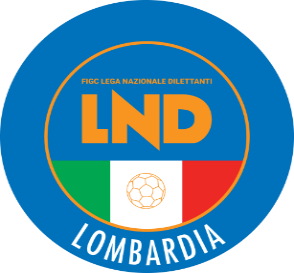 COMITATO REGIONALE LOMBARDIAVia RICCARDO PITTERI n° 95/2 20134 MILANO   Tel. 02.21722.899Sito Internet: lombardia.lnd.it   crllnd@pec.comitatoregionalelombardia.itCanale Telegram @lndlombardiaFacebook: Figc Lnd LombardiaSegreteria e Programmazione Gare:Tel. 02.21722.202-204 - Fax 02.21722.233 - E.mail: affarigeneralicrl@lnd.itTesseramento:Tel. 02.21722.206-207 - Fax 02.21722.231 - E.mail: tesseramentocrl@lnd.ittesseramento@pec.comitatoregionalelombardia.itSportello Unico:Tel. 02.21722.261-209 - Fax 02.21722.230 – E.mail: societacrl@lnd.it  Ufficio Stampa e Pubbliche relazioni:Tel./Fax 02.21722.205 - 347.4406339 - E.mail: ustampacrl@lnd.itServizio Pronto A.I.A.:Tel. 02.21722.408-410Giudice Sportivo Territoriale:giudicesportivocrl@pec.comitatoregionalelombardia.itCorte d’Appello Territoriale:cortedappello.tribunaleterritoriale@pec.comitatoregionalelombardia.itStagione Sportiva 2021/2022Comunicato Ufficiale N° 31 del 18/11/2021Stagione Sportiva 2021/2022Comunicato Ufficiale N° 31 del 18/11/2021Stagione Sportiva 2021/2022Comunicato Ufficiale N° 31 del 18/11/20212091276AMELIO MORGAN19/03/2003ASD GESSATE5022059ANTONINI LUCA26/01/1997ASD FR TEAM PAINA6950341CASTIGLIONI MATTEO24/07/2002ASD PRO AZZURRA MOZZATE6990345CIRINESI LORIS28/01/2003USD SPINESE ORATORIO6976017FORNARI ANDREA09/05/1999POL.SOLESE ASD5722846PANDOLFI FILIPPO31/01/2000GSD MARIO ZANCONTI3024502SOLIGO STEFANO08/10/2001FCD MUGGIO6761039SPANU MARTINA 16/03/2000AC NOVEDRATE4746849BONANNO MARCO 25/04/1996AQUILOTTI CELERES CALCIOMANCA RICEVUTA CHE DIMOSTRI INVIO ALLA SOCIETA, L’ACCORDO NON è PREVISTO NEI DILETTANTIMANCA RICEVUTA CHE DIMOSTRI INVIO ALLA SOCIETA, L’ACCORDO NON è PREVISTO NEI DILETTANTIMANCA RICEVUTA CHE DIMOSTRI INVIO ALLA SOCIETA, L’ACCORDO NON è PREVISTO NEI DILETTANTIMANCA RICEVUTA CHE DIMOSTRI INVIO ALLA SOCIETA, L’ACCORDO NON è PREVISTO NEI DILETTANTI6634730ABOU ZEID ADAHM17/02/2001SSD BIENNO CALCIOLA RACCOMANDATA INVIATA ALLA SOCIETA’ RISULTA RESA AL MITTENTELA RACCOMANDATA INVIATA ALLA SOCIETA’ RISULTA RESA AL MITTENTELA RACCOMANDATA INVIATA ALLA SOCIETA’ RISULTA RESA AL MITTENTELA RACCOMANDATA INVIATA ALLA SOCIETA’ RISULTA RESA AL MITTENTEGIRONE BDAL 05/12/2021 (12/a) AL 20/03/2022 (11/r)La Società U.S. A. CASATI CALCIO ARCOREdisputerà le gare casalinghe per TUTTO IL CAMPIONATO alle ore 15:00 sullo stesso campo.GIRONE ALa Società U.S. SESTESE CALCIOdisputerà le gare casalinghe per TUTTO il CAMPIONATO presso il campo:C.S. COMUNALE “ALFREDO MILANO” n°1 (codice 1243) Via LOMBARDIA Snc – SESTO CALENDE (VA)GIRONE BDAL 04/12/21 AL 05/02/22La Società A.S.D. LA DOMINANTEdisputerà le gare casalinghe per TUTTO il PERIODO DI CAMPIONATO CHE ANDRA’ DALLA 12° DI ANDATA ALLA 05° DI RITORNO alle ore 14:30 sullo stesso campo.GIRONE ELa Società ROZZANO CALCIO SRL SSDdisputerà le gare casalinghe per TUTTO il CAMPIONATO presso il campo:C.S. COMUNALE “USSA” E.A. (codice 2811) Via COOPERAZIONE Snc – ROZZANO (MI)GIRONE DVariazione ACCESSO al C.S. COMUNALELa Società A.D.C. ALME’La Società comunica che per ottemperare al meglio alle disposizioni anti COVID-19 l’INGRESSO del C.S. SPORTIVO COMUNALE di ALME' (codice campo 474) è stato spostato in VIA OLIMPIA n°8.GIRONE BDAL 28/11/2021La Società A.S.D. GESSATEdisputerà le gare casalinghe per TUTTO IL CAMPIONATO alle ore 14:30 sullo stesso campo.RAGGRUPPAMENTO BA partire dal 26/11/2021La Società A.S.D. AURORA EXTRA FUTSALdisputerà le gare casalinghe per TUTTO IL CAMPIONATO alle ore 21.00 sullo stesso campo.N°DENOMINAZIONE TORNEOSOCIETÀ ORGANIZZATRICECATEGORIADATA INIZIODATA FINE86MITROPA CUPPOL. SOLESERE12.12.2106.02.2287ITINERANTE CENTRI TECNICI MILANUS ALDINIRE28.11.21      -88CHRISTMAS CUPCRL DELEGAZ. MANTOVAPG27.11.2119.12.21892° NOVEMBRE BIANCAZZURROASD PONTEVECCHIORP28.11.21      -Amichevoli o partecipazione a tornei all’ESTERO:Amichevoli o partecipazione a tornei all’ESTERO:Richiesta gare amichevoli                                                             8 giorni lavorativiRichiesta autorizzazione partecipazione tornei all’estero 45 giorni lavorativiRichiesta gare amichevoli all’estero45 giorni lavorativiAutorizzazione Tornei che si svolgono in ITALIAAutorizzazione Tornei che si svolgono in ITALIARegionali45 giorni lavorativiNazionali70 giorni lavorativiInternazionali	                                                                  70 giorni lavorativiI sotto elencati giocatori, individuati dallo staff tecnico del C.R. Lombardia - L.N.D., sono convocati per mercoledì 24 novembre p.v. alle ore 14.00 (inizio gara ore 15.00) presso il Centro Sportivo Comunale “Salvatore Missaglia” di Via Archimede 2 a  Agrate Brianza (MB).Si rammenta che il terreno di gioco è in erba sintetica Gli stessi, alla gara, dovranno presentarsi ai Responsabili del Comitato Regionale muniti del corredo personale e di gioco (compreso parastinchi), documento di riconoscimento, copia del certificato di idoneità agonistica e IMPORTANTISSIMO essere dotato di Green Pass in corso di validità e indossare mascherina , significando che tali documenti sono indispensabili ai fini della partecipazione alla gara.Le Società interessate provvederanno ad avvertire i propri giuocatori con la massima precisazione.Solo per qualsiasi impedimento è fatto obbligo comunicare tramite email crltorneisgs@lnd.it la motivazione, corredata da pezza giustificativa, entro e non oltre lunedì 22 novembre 2021 (orario ufficio).Per tutti gli altri si considera la certa presenza.E' fatto modo per ulteriori altre necessità contattare telefonicamente i responsabili Sig. Bottoni al nr.  3337619179 o Sig. Pedrazzini al nr.  3357326167.Si ricorda che la mancata adesione alla convocazione, senza giustificate motivazioni, può comportare il deferimento agli Organi Disciplinari, ai sensi dell'Art. 76 delle N.O.I.F., sia delle Società che dei giuocatori.ACCADEMIA INTERNAZIONALEGIACALONE  ALESSANDROORCEANA CALCIOGJINIKA  ROANACCADEMIAPAVESE S.GENESIO BERNINI  NICOLO’PONTE SAN PIETROFERRARI  MATTEOALCIONE MILANOCICERI  GABRIELEREAL CALEPINATERESI  SIMONELAURIOLA  LOIRENZORHODENSECAPUTO  GIOVANNIALDINI S.S.D. ARLMORELLA  EMANUELEMARTELLOZZO  MARCOBRIANZA OLGINATESECONSOLONI  LEONARDOSG CITY NOVA FCALLETTO  CARLO ALBERTOCALCIO BRUSAPORTOALGAROTTI  SAMUELESPORTING FRANCIACORTACORTESE  SIMONEGHISLANDI  ALESSANDROLAMBERTI  GIULIOCASTELLEONEBARBIERI  ANDREAORLANDI  FILIPPOCIMIANO CALCIOCOZZOLINO  CIROTRITIUM CALCIO 1908GERVASONI  MIRKOCITTA’ DI VARESEBERTUZZI  LORENZOSULA  ERVINCOLICO DERVIESEMARROCCO  RICCARDOU.S. SANICO 1908BALDELLI  MARCODARFO BOARIOGHIRARDELLI  MATTEOGIBELLINI  MATTIAENOTRIA 1908CAVIGLIA  LORENZOVARESINA SPORT GENTILE CHRISTIANDE PASQUALE  DANILOMARIN  MATTIAPELLEGRINO  ALESSANDROVIGHENZI CALCIOBARA  MOUBARAKLA SPEZIA CALCIOCOSSI  DYLANTIRELLI  MANUELLOMBARDIA 1CASIROLI  MIRKOVILLA VALLE S.S.D. ARLPIZZABALLA  DAVIDEINZAGHI  GABRIELERAVASIO  MANUELMASSERONI MARCHESEMOZZON  PIETROVIRTUSCISERANO BERGAMOCERUTI  FRANCESCOSANTULLI  LEONARDOMANZI  MARCOOFFANENGHESE A.S.D.ZANOTTI  TOMMASOPALAZZI  LORENZO3236338FONTANELLI FEDERICO19/06/2010APD LA LOCOMOTIVARICHIESTA DI SVINCOLO RESPINTA, ACCORDO NON PIU’ POSSIBILE, GIA’ INIZIATO IL CAMPIONATORICHIESTA DI SVINCOLO RESPINTA, ACCORDO NON PIU’ POSSIBILE, GIA’ INIZIATO IL CAMPIONATORICHIESTA DI SVINCOLO RESPINTA, ACCORDO NON PIU’ POSSIBILE, GIA’ INIZIATO IL CAMPIONATORICHIESTA DI SVINCOLO RESPINTA, ACCORDO NON PIU’ POSSIBILE, GIA’ INIZIATO IL CAMPIONATO3224799PRESTI GIOVANNI04/11/2010ASD GIOVANILE C.M.M.RICHIESTA DI SVINCOLO RESPINTA, ACCORDO NON PIU’ POSSIBILE, GIA’ INIZIATO IL CAMPIONATORICHIESTA DI SVINCOLO RESPINTA, ACCORDO NON PIU’ POSSIBILE, GIA’ INIZIATO IL CAMPIONATORICHIESTA DI SVINCOLO RESPINTA, ACCORDO NON PIU’ POSSIBILE, GIA’ INIZIATO IL CAMPIONATORICHIESTA DI SVINCOLO RESPINTA, ACCORDO NON PIU’ POSSIBILE, GIA’ INIZIATO IL CAMPIONATO3224801PRESTI LEONARDO04/11/2010ASD GIOVANILE C.M.M.RICHIESTA DI SVINCOLO RESPINTA, ACCORDO NON PIU’ POSSIBILE, GIA’ INIZIATO IL CAMPIONATORICHIESTA DI SVINCOLO RESPINTA, ACCORDO NON PIU’ POSSIBILE, GIA’ INIZIATO IL CAMPIONATORICHIESTA DI SVINCOLO RESPINTA, ACCORDO NON PIU’ POSSIBILE, GIA’ INIZIATO IL CAMPIONATORICHIESTA DI SVINCOLO RESPINTA, ACCORDO NON PIU’ POSSIBILE, GIA’ INIZIATO IL CAMPIONATO3390097ARGENTIERI MATTEO25/05/2007ASD REAL MILANO3057002BALZAROTTI MARCO17/07/2012ACD SEDRIANO2479332BATTISTELLA LUCA15/09/2008ASD MORAZZONE2720190CATTANEO MATTEO05/02/2008FCD BULGARO2316027CORRENTE DAVIDE06/02/2005CS TREVIGLIESE ASD2267819COSTANTINO GIUSEPPE15/11/2007USD CASTELLANZESE 19216687735DE ANGELIS YURI26/02/2004FC CINISELLO3392023DEL VENTO CHRISTIAN22/12/2008SSD PRO LISSONE2851480DENDENA MATTIA28/01/2005CS TREVIGLIESE ASD3416707DI BLASI CARLO10/02/2011ASD NICOLO REZZARA2390098DRAME BOUBACAR20/01/2006US SEGURO ASD2287974GANIMEDI ALAN VINCENZO25/01/2005ASD CALCIO CLUB MILANO3002871GASTALDELLO THOMAS GIOVANNI26/08/2010VICTORIA MMVII ASD7063392GIOSO RICCARDO26/05/2004ASD MEDA 19132402184KWANSAH DANIEL21/04/2005ASD GERENZANESE2307258LOCATELLI RICCARDO16/07/2005ASD UNIVERSAL SOLARO2491706OURO AGOUDA YASSIN05/12/2005ASD GERENZANESE2140235POLLI ALBERTO19/03/2007ACD BIASSONO7063223ROTOLO CRISTIAN03/07/2004ASD C. BASE 96 SEVESO6778174SANGUANINI ALESSANDRO13/07/2004CPC SAN LAZZARO2309298TONELLI DAVIDE22/02/2004US FOLGORE CARATESE ASD3204628TROIANO LUCA31/01/2006ASD ACCADEMIA ISOLABERGAMASCA3245735TRONGADI DAMIANO01/01/2012AC RENATE SRL2123301VERRILLI VINCENZO19/07/2005CS TREVIGLIESE ASD3205134ZANABONI RICCARDO01/12/2007FCD RHODENSE2539090ZANELLA SIMONE14/12/2004ASD C. BASE 96 SEVESO3097069BOSTINA DENIS NICOLAS27/09/2011ASD LIMBIATERICHIESTA DI SVINCOLO RESPINTA, RESTUITA AL MITTENTERICHIESTA DI SVINCOLO RESPINTA, RESTUITA AL MITTENTERICHIESTA DI SVINCOLO RESPINTA, RESTUITA AL MITTENTERICHIESTA DI SVINCOLO RESPINTA, RESTUITA AL MITTENTE2622669DEIANA FEDERICO22/03/2008ASD ACADEMY VALLE S.MARTINORICHIESTA DI SVINCOLO RESPINTA, RESTUITA AL MITTENTERICHIESTA DI SVINCOLO RESPINTA, RESTUITA AL MITTENTERICHIESTA DI SVINCOLO RESPINTA, RESTUITA AL MITTENTERICHIESTA DI SVINCOLO RESPINTA, RESTUITA AL MITTENTEGIRONE EDAL 05/12/2021La Società A.S.D. CLUB MILANESEdisputerà le gare casalinghe per TUTTO IL CAMPIONATO alle ore 10:45 sullo stesso campo.GIRONE EDAL 28/11/2021La Società A.S.D. CLUB MILANESEdisputerà le gare casalinghe per TUTTO IL CAMPIONATO alle ore 11:00 sullo stesso campo.GIRONE DVariazione ACCESSO al C.S. COMUNALELa Società A.D.C. ALME’La Società comunica che per ottemperare al meglio alle disposizioni anti COVID-19 l’INGRESSO del C.S. SPORTIVO COMUNALE di ALME' (codice campo 474) è stato spostato in VIA OLIMPIA n°8.GIRONE FDAL 05/12/2021La Società A.S.D. CLUB MILANESEdisputerà le gare casalinghe per TUTTO IL CAMPIONATO alle ore 09:00 sullo stesso campo.Data GaraN° Gior.Squadra 1Squadra 2Data Orig.Ora Var.Ora Orig.Impianto22/12/20219AGAVIRATE CALCIOVERGIATESE20:30Data GaraN° Gior.Squadra 1Squadra 2Data Orig.Ora Var.Ora Orig.Impianto01/12/20219ABEDIZZOLESEATLETICO CASTEGNATO20:3001/12/20219ACASTIGLIONE A.S.D.CARPENEDOLO SSDSRL20:30PROSECUZIONE GARAa partire dal 45’ del 1°TData GaraN° Gior.Squadra 1Squadra 2Data Orig.Ora Var.Ora Orig.Impianto24/11/20216 AVOBARNOCAZZAGOBORNATO CALCIO24/10/202120:3015:30Data GaraN° Gior.Squadra 1Squadra 2Data Orig.Ora Var.Ora Orig.Impianto24/11/20219AGOVERNOLESELUMEZZANE VGZ ASD20:30Data GaraN° Gior.Squadra 1Squadra 2Data Orig.Ora Var.Ora Orig.Impianto01/12/20218 AVERBANO CALCIOVERGIATESE07/11/202115:0014:30Data GaraN° Gior.Squadra 1Squadra 2Data Orig.Ora Var.Ora Orig.Impianto24/11/20217 AARDOR LAZZATEVERBANO CALCIO31/10/202115:0014:30Data GaraN° Gior.Squadra 1Squadra 2Data Orig.Ora Var.Ora Orig.Impianto21/11/202110 ATREVIGLIESE A.S.D.LUISIANA17:3014:30COMUNALE FACCHETTI-CAMPO N.1 COLOGNO AL SERIO VIA DELLE GALOSE SNC (E.A.)28/11/202111 ATREVIGLIESE A.S.D.PONTELAMBRESE17:3014:30COMUNALE FACCHETTI-CAMPO N.1 COLOGNO AL SERIO VIA DELLE GALOSE SNC (E.A.)Data GaraN° Gior.Squadra 1Squadra 2Data Orig.Ora Var.Ora Orig.Impianto05/12/202112 ACAZZAGOBORNATO CALCIOROVATO CALCIO14:30RICEPUTI FULVIO(AVC VOGHERESE 1919) VIGANI LUCA(ATLETICO CASTEGNATO) CAVAGNA GUIDO(LUISIANA) MOLLUSO MARCO(ACCADEMIAPAVESE S.GENESIO) DELL OCA RICCARDO(ARDOR LAZZATE) VOLPINI BRAIAN ALEXIS(CILIVERGHE MAZZANO) MICHELETTI MATTIA(FORZA E COSTANZA 1905) ZAMBONELLI SAMUELE(G.S. VERTOVESE) GIOSU DENIS VALENTIN(LUISIANA) REBOLDI DAVIDE(ROVATO CALCIO) TOMASI STEFANO(ROVATO CALCIO) MURRIERO MARCO(VARZI FBC) CHIMINI ALESSIO(VOBARNO) MARINONI FEDERICO(R.C. CODOGNO 1908) AGOSTA MATTEO(SPERANZA AGRATE) THIAM MADEMBA DIOP(VALCALEPIO F.C. A R.L.) TAMBUSSI LEONARDO(ACCADEMIAPAVESE S.GENESIO) LIZZOLA NICOLO(FORZA E COSTANZA 1905) BERTOLOTTI FEDERICO(LUISIANA) BRAMBILLA ANDREA(MAPELLO A R.L.) HAMIDI OUSSAMA(PONTELAMBRESE) BERNARDINI STEFANO(R.C. CODOGNO 1908) LAZZARO ANDREA MARIA(SANT ANGELO) BIGIONI NICOLO GIUSEPPE(SESTESE CALCIO) CUSARO FABIO(SESTESE CALCIO) BRUGALI MATTIA(TREVIGLIESE A.S.D.) ZUCCHINALI DANIEL(VALCALEPIO F.C. A R.L.) BERNARDI ALESSIO(VARESINA SPORT C.V.) GRASSO DOMENICO(VARZI FBC) BETTAZZA ALBERTO(VOBARNO) Data GaraN° Gior.Squadra 1Squadra 2Data Orig.Ora Var.Ora Orig.Impianto15/12/20219ALENTATESEMORAZZONE14:30Data GaraN° Gior.Squadra 1Squadra 2Data Orig.Ora Var.Ora Orig.Impianto01/12/20219AC.O.B. 91BARZAGO A.R.L.20:3001/12/20219ALISSONECINISELLO20:30Data GaraN° Gior.Squadra 1Squadra 2Data Orig.Ora Var.Ora Orig.Impianto01/12/20219AA.C.O.S. TRVIGLIO CALCIOACCADEMIA GERA D ADDA20:30Data GaraN° Gior.Squadra 1Squadra 2Data Orig.Ora Var.Ora Orig.Impianto01/12/20219ASAN LAZZAROOSPITALETTO S.S.D.S.R.L.14:3001/12/20219ASPORTING CLUB BRESCIANUOVA VALSABBIA20:30PROSECUZIONE GARAa partire dal 8’ del 2°T01/12/20219ASPORTING CLUB S.S.D.AR.L.LA SPORTIVA OME20:30PROSECUZIONE GARAa partire dal 8’ e 30” del 2°T01/12/20219AVIGHENZI CALCIOCASTELLANA C.G. SSDSRL20:30Data GaraN° Gior.Squadra 1Squadra 2Data Orig.Ora Var.Ora Orig.Impianto20/11/202110 ASOLBIATESE CALCIO 1911GALLARATE CALCIO21/11/202115:0014:3024/11/20218 AMORAZZONEGALLARATE CALCIO07/11/202121:0014:30Data GaraN° Gior.Squadra 1Squadra 2Data Orig.Ora Var.Ora Orig.Impianto21/11/202110 AA.CASATI CALCIO ARCOREOLGIATE AURORA15:0014:3005/12/202112 AA.CASATI CALCIO ARCORECOLICODERVIESE15:0014:3012/12/202113 AARCELLASCO CITTA DI ERBAC.O.B. 9116:3014:30SANDRINI ALESSANDRO(BAGNOLESE) RINALDI VINCENZO(OLIMPIA CALCIO 2002) GUAITAMACCHI FRANCESCO(CASALPUSTERLENGO 1947) NATOBUONO FRANCESCO(MUGGIO) ALTARELLI PIETRO(VILLA) TOMANIN UBERTO ROBERTO(VIRTUS BINASCO A.S.D.) BOZZOLI CHRISTIAN(CITTA DI SEGRATE) GREMIZZI FEDERICO(SORESINESE CALCIO A.S.D.) SIVIERO MICHAEL(BRESSO CALCIO S.R.L.) SCACCABAROZZI MARCO(CASTELLO CITTA DI CANTU) LOCATELLI MATTIA(CITTA DI DALMINE A.S.D.) PAOLETTI SIMONE(CLUB MILANESE) RUDI DAVIDE(FBC SARONNO CALCIO 1910) TARANTINO MICHELE ERIK(LANDRIANO 1983) TREMOLADA ALESSIO(MUGGIO) PASTORI MATTEO(SEDRIANO) RIBOLDI DAVIDE(SOLESE A.S.D.) CITTERIO MATTEO(VIBE RONCHESE) FUMAGALLI MARCELLO(VIBE RONCHESE) ZIGLIOLI LEONARDO(VILLA) PACINI CRISTIANO(ARCADIA DOLZAGO B) CELORI MATTEO(BRESSANA 1918 A.S.D.) ROSSIGNOLI MATTIA(BRESSANA 1918 A.S.D.) RUGGERI MARCO(CALCIO SAN PAOLO D ARGON) FERRERA MATTEO(COLOGNO) SPITALERI MARCO(GALLARATE CALCIO) ZUCCHELLI FRANCESCO(GAVARNESE CALCIO) SALVINI MATTIA(SENNA GLORIA) MAZZINI DANIO(SONCINESE) FROSIO MARCO(U.S.CALCIO SAN PELLEGRINO) BATTAGLIA LORENZO(VIGHIGNOLO) CRIMALDI ANDREA(A.CASATI CALCIO ARCORE) ROSSI MATTEO(ACCADEMIA INVERUNO) CORTINOVIS LORENZO(ALME) ANNONI ALESSANDRO(ASSAGO A.S.D.) PUTIGNANO SIMONE(ASSAGO A.S.D.) PETRO DANIELE(AZZANO F.GRASSOBBIO) ZAVAGLIO MARCO(BAGNOLESE) FINIZZA SIMONE(BARONA SPORTING 1971) PARIMBELLI NICOLAS(CITTA DI DALMINE A.S.D.) LEOBILLA ANDREA(CITTA DI SEGRATE) ALLEGRETTI GIUSEPPE(CLUB MILANESE) PUCCIO GABRIELE(CLUB MILANESE) BUELLI FABIO(GAVARNESE CALCIO) ROSSI LORENZO(LOCATE) CICOLA DAVIDE MARIANO(MEDA 1913) ORSI MARCO(MEDA 1913) RONZONI LUCA(MEDA 1913) POLITANO VINCENZO(NUOVA SONDRIO CALCIO) INVERNIZZI RICCARDO(OLIMPIAGRENTA) GRASSI ALESSANDRO(SEDRIANO) MARCHETTI ANDREA(SEDRIANO) GOMEZ GONZALEZ ARNOLDO JOSSE(SOLBIATESE CALCIO 1911) CHYUPAK MAXIM(SOLESE A.S.D.) Data GaraN° Gior.Squadra 1Squadra 2Data Orig.Ora Var.Ora Orig.Impianto22/12/20211AMORAZZONEACCADEMIA INVERUNO20:30SORDELLI MARCO(CASTELLANA C.G. SSDSRL) LEDDA GIACOMO(MUGGIO) GRAZIOLI CLAUDIO(SENNA GLORIA) NOPALI ALESSANDRO(MUGGIO) SISTO ANDREA(ALAGNA) VENTRICE STEFANO(ALAGNA) PIRAS NICOLA(CASTELLANA C.G. SSDSRL) LOEW JACOPO(CINISELLO) SCOTTI LUCA(COLICODERVIESE) TREMOLADA ALESSIO(MUGGIO) BARUCCO GREGORIO(OSPITALETTO S.S.D.S.R.L.) DE SANTIS STEFANO(PAULLESE CALCIO) CAVENAGHI GABRIELE(SENNA GLORIA) SALVINI MATTIA(SENNA GLORIA) BASCAPE ANDREA(VIGHIGNOLO) PETROLA CRISTIAN(VIGHIGNOLO) ROGNONI FEDERICO(ALAGNA) SALVIOTTI MATTIA(ALAGNA) SANTOBUONO MIRKO(ALAGNA) INVERNIZZI ANDREA(BARZAGO A.R.L.) BEGGI FRANCESCO(CASTELLANA C.G. SSDSRL) BONAGLIA GIUSEPPE(CASTELLANA C.G. SSDSRL) ORLANDINI FILIPPO(CASTELLANA C.G. SSDSRL) DI MAIO ALESSANDRO(MUGGIO) RAFFAGLIO FRANCESCO(MUGGIO) BONACCORSI MAURO(OSPITALETTO S.S.D.S.R.L.) FULGIONE DAVIDE(PAULLESE CALCIO) BOTTINI DAMIANO(SENNA GLORIA) MAZZINI DANIO(SONCINESE) PAGLIARINI GABRIELE(SONCINESE) VOLPI ALESSANDRO(SONCINESE) DRAGONI DAVIDE(UNION CALCIO BASSO PAVESE) FIAMMENGHI EDOARDO(UNION CALCIO BASSO PAVESE) RONCHI STEFANO(UNION CALCIO BASSO PAVESE) ZINZI LUCA(UNION CALCIO BASSO PAVESE) TANZI ANDREA(VIGHIGNOLO) Data GaraN° Gior.Squadra 1Squadra 2Data Orig.Ora Var.Ora Orig.Impianto02/12/20219AANTONIANALUINO 191020:30Data GaraN° Gior.Squadra 1Squadra 2Data Orig.Ora Var.Ora Orig.Impianto02/12/20219AMONTESOLAROCALCIO MENAGGIO 192020:30Data GaraN° Gior.Squadra 1Squadra 2Data Orig.Ora Var.Ora Orig.Impianto02/12/20219ACHIAVENNESEGIOVANILE CANZESE20:30Data GaraN° Gior.Squadra 1Squadra 2Data Orig.Ora Var.Ora Orig.Impianto02/12/20219ABUSNAGOFONTANELLA20:30Data GaraN° Gior.Squadra 1Squadra 2Data Orig.Ora Var.Ora Orig.Impianto25/11/20218 AMEDIGLIESEQUINTO ROMANO A.S.D.07/11/202120:3014:3008/12/20219AQUINTO ROMANORIOZZESE14:30Data GaraN° Gior.Squadra 1Squadra 2Data Orig.Ora Var.Ora Orig.Impianto21/11/202110 ASAN MICHELE CALCIONUOVA FIAMME ORO FERNO15:3014:30Data GaraN° Gior.Squadra 1Squadra 2Data Orig.Ora Var.Ora Orig.Impianto21/11/202110 APOLISPORTIVA CGB SSDRLALL SOCCER15:3014:30Data GaraN° Gior.Squadra 1Squadra 2Data Orig.Ora Var.Ora Orig.Impianto21/11/202110 APALADINAAMICI MOZZO 200814:30C.COM."FRATELLI PEDRETTI"(E.A) ALMENNO SAN SALVATORE VIA LEMEN05/12/202112 APALADINAVILLA D OGNA14:30C.COM."FRATELLI PEDRETTI"(E.A) ALMENNO SAN SALVATORE VIA LEMENData GaraN° Gior.Squadra 1Squadra 2Data Orig.Ora Var.Ora Orig.Impianto21/11/202110 ACASTELVETRO INCROCIATELLOCASTELVERDE A.S.D.14:30Data GaraN° Gior.Squadra 1Squadra 2Data Orig.Ora Var.Ora Orig.Impianto21/11/202110 AQUINTO ROMANO A.S.D.ROZZANO CALCIO SRL SSD17:0014:30Data GaraN° Gior.Squadra 1Squadra 2Data Orig.Ora Var.Ora Orig.Impianto21/11/202110 ACASTEGGIO 18 98 A.S.D.CALCIO MOTTESE15:3014:30BERTOLETTI FRANCESCO(ATLETICO QMC) TRUBIA ANDREA(ACCADEMIA BMV) CAMINADA GIACOMO(ARCA) BIANCHINI DANIELE(BERBENNO A.S.D.) PATERNICOLA DAVIDE(CASSINA CALCIO) PETENZI DAVIDE(SOVERE CALCIO) DIOP MOUHAMED BILAL(GHISALBESE CALCIO) DI MAGGIO ALESSIO(REAL MILANO) GRAFFEO NICOLO(REAL MILANO) GRASSIA ALESSIO(ROZZANO CALCIO SRL SSD) MASCIADRI LUCA(ALBAVILLA) BIANCHINI LUCA(BERBENNO A.S.D.) COSTA MATTIA(CANTELLO BELFORTESE) BATTAGLIA EUGENIO(CASSINA CALCIO) BERTONI DIEGO(CASSINA CALCIO) BORSETTI LORENZO(CENTRO SCHUSTER) LOMBINO TIZIANO(CHIGNOLESE) GALIMBERTI LUCA(CITTA DI CORNATE) TICOZZI ROBERTO(CONCORDIA) MICUCCI MARCO(FC MILANESE ACADEMY A R.L) TARANTOLA LORENZO(FROG MILANO) MAGGIONI DANIELE(GALBIATE 1974) CARRINO DAVIDE(GUANZATESE) GOLISCIANO DAVIDE(ISPRA CALCIO) PELLECCHIA GIANLUCA(LA DOMINANTE) PIANTONI LUCA(LA TORRE) COLAJANNI MATTEO(MEDIGLIESE) GROSSI JACOPO ALBINO(MEDIGLIESE) DI GIOIA DAVIDE(MISSAGLIA MARESSO) NATALE ANDREA(MONNET XENIA SPORT) FAYE MBAYE(MONTICHIARI SRL) MORANDO FEDERICO(OFFANENGO A.S.D.) ESPOSITO DAMIANO(PALADINA) BRUSCHI ALESSANDRO(PONTEVECCHIO) DI SIMONE RICCARDO(PRO AZZURRA MOZZATE) DELLA VALLE IVAN(REAL VANZAGHESEMANTEGAZZA) RADAELLI LUCA(REAL VANZAGHESEMANTEGAZZA) BRAMBILLA LUCA(RIVOLTANA) AIRAGHI MATTIA(SALUS ET VIRTUS TURATE) BOTTARO MARCO(SALUS ET VIRTUS TURATE) RUDATIS ANDREA(SERMIDE) MONTANINI MATTIA(SESTO 2010) CISSE MOUHAMED(U.S. CASTELNOVETTO) VERZEROLI ANGELO(VILLA D OGNA) TRUTALLI GABRIELE(BERBENNO A.S.D.) ERBA SIMONE(AMICI MOZZO 2008) MAZZOLENI LUCA(ZOGNESE) COLLA RUVOLO LORENZO(CANTU SANPAOLO) GIROLA CARLO(GUANZATESE) ZANIN MIRKO(ARS ROVAGNATE) RUSSO MAURO(BELLUSCO 1947) CASALNUOVO PASQUALE(BRERA) GHAZOUANI HACHEM(CASTREZZATO) RUBAGOTTI MATTEO(CHIARI) PELETTI NICHOLAS(CHIEVE A.S.D.) MIRANDA PABLO AUGUSTO(FC MILANESE ACADEMY A R.L) ROTA STEFANO(FRIGIROLA 1952) MALANCHINI MATTIA(GRASSOBBIO) MORELLO JACOPO LORIS(LA DOMINANTE) CARRIERO FRANCESCO(LAINATESE A.S.D.) CONDOLUCI VINCENZO(LUISAGO PORTICHETTO) BALLERINI MATTIA(OFFANENGO A.S.D.) VAVAPINI ROBERT(PRALBOINO) CORTELLARO ANDREA(S.MARCO) CILIBERTI GIANLUCA MARIA(SESTO 2012) CENTOFANTI FEDERICO(VALERA FRATTA) MINOLA SACHA(ALBATE HF CALCIO) FRIGERIO SIMONE(ALBAVILLA) ERBA SIMONE(AMICI MOZZO 2008) MERONI WILLIAM(BIASSONO) CAMPADELLI LEONARDO(BORGHETTO DILETTANTISTICA) INTROPIDO EDOARDO(BORGHETTO DILETTANTISTICA) MAURI MATTEO(BOVISIO MASCIAGO) GIRARDI NICOLAS(CALCISTICA VALTENESI) DE LORENZIS ALESSIO(CASTELVETRO INCROCIATELLO) MAHJOUBI ISLAM(CHIEVE A.S.D.) SCHINGO MARIO ENZO(CINISELLESE A.S.D.) SANGALLI MATTEO(CORBETTA F.C.) ACQUISTAPACE TOMMASO(COSIO VALTELLINO) BARBIERI PIETRO(CSC RONCADELLE CALCIO) RUTA NICHOLAS(CSC RONCADELLE CALCIO) BELOTTI DANIELE(CUGGIONO) TURCI IVAN(FC MARMIROLO) MONTI VALENTINO(FOLGORE LEGNANO) PISONI STEFANO(FOLGORE LEGNANO) MAISTO LUIGI(FROG MILANO) DOMANESCHI LUCA(GARIBALDINA 1932) VALENTE ALESSIO(GARIBALDINA 1932) PANZA GIOVANNI(GHISALBESE CALCIO) MAESTRI ANDREA(GIOVANILE LUNGAVILLA) DONADONI DAVIDE(GRASSOBBIO) OLDRINI NICOLO MASSIMO(ISPRA CALCIO) LANDONE MICHELE(JERAGHESE 1953) AMBROSANIO LUCA(JUVENILIA SPORT CLUB) FERRI MICHELE(LA TORRE) VIOLA SIMONE(LUISAGO PORTICHETTO) GROSSI JACOPO ALBINO(MEDIGLIESE) BERTIN SIMONE(MONTANASO LOMBARDO) DRIDI KHALIL(MORTARA) RUBINI MATTIA(MORTARA) BOTTICINI NICOLO(NUOVA A.C. SAN PAOLO) PROPATO LORENZO(NUOVA FIAMME ORO FERNO) MEZZIO ALESSIO(ORATORIO STRADELLA) GYASI TONY REBEL(P.S.G. A.S.D.) DELLASERA FILIPPO(PIAN CAMUNO) MANZONI MICHELE(PIAN CAMUNO) PLEBANI NICOLA(PIAN CAMUNO) BELLOLI ANDREA(PONTEVECCHIO) CHIOZZI SEBASTIANO(PORTO 2005) CATURANO DANIEL(SAN MICHELE CALCIO) CADEI MICHELE(SAN PANCRAZIO CALCIO) CAIRONI GIORGIO(SAN PANCRAZIO CALCIO) COUNDOUL IBRAHIMA(SAN PANCRAZIO CALCIO) CHIAPPARINI ALBERTO(SERGNANESE) COLOMBO GIACOMO(SOVICO CALCIO) CATTANEO SAMUELE(TICINIA ROBECCHETTO) MANIDI LEONARDO(TRIESTINA 1946) DELL ANNA ANTONY(VEROLESE 1911) MOSCA ALESSANDRO(ZOGNESE) SONZOGNI MANOLO PIETRO(ZOGNESE) PERRETTA LUIGI(CANTU SANPAOLO) STRAMETTO DAVID(ROVELLASCA 1910 VICTOR B.) TAGLIABUE LUCA(CANTU SANPAOLO) COLZANI SEBASTIANO(CANTU SANPAOLO) COMI CHRISTIAN(CASTEGGIO 18 98 A.S.D.) DE GIOVANNI LUCA(ROVELLASCA 1910 VICTOR B.) FEDELE GIUSEPPE(ROVELLASCA 1910 VICTOR B.) HUSI ERGYN(ROZZANO CALCIO SRL SSD) SESSI ANDREA(ROZZANO CALCIO SRL SSD) EPIFANI MICHELANGELO(CALCIO BOSTO) COSTA FEDERICO(ARCA) D AGOSTINO LORENZO(ORIESE) FRANZOSI GABRIELE GIOVAN(ARCA) GUGLIELMETTI LUIGI(ARCA) CICOGNANI CLAUDIO MASSIMO(BIASSONO) GIARDINI TOMMASO(CALCIO BOSTO) REDAELLI GIORGIO(CALCIO BOSTO) BATTAGLIA EUGENIO(CASSINA CALCIO) BERTONI DIEGO(CASSINA CALCIO) PATERNICOLA DAVIDE(CASSINA CALCIO) PIANTA CRISTIANO(CASSINA CALCIO) BIGONI ANDREA(FOLGORE LEGNANO) BOTTINI MATTEO(PRALBOINO) BRESCIANI FABIO(TORRE DE ROVERI CALCIO) RODIGARI GABRIELE(TORRE DE ROVERI CALCIO) COVA CAIAZZO MARCO(NUOVA FIAMME ORO FERNO) PELLEGRINI GIANLUCA(CALCIO BOSTO) SANTORO ANDREA(CASSINA CALCIO) CIOCIA MATTIA(FOLGORE LEGNANO) RISTORI MARCO(FOLGORE LEGNANO) DEOTADO SILVA PERE HIARLEY(GARIBALDINA 1932) LAMACCHIA JACOPO(GARIBALDINA 1932) PASSERINI LUCA(ORIESE) FARLETTI SIMONE(OSL CALCIO GARBAGNATE) MASSERINI DAVIDE(OSL CALCIO GARBAGNATE) QUADRANTI GABRIELE(OSL CALCIO GARBAGNATE) RESNATI GIORGIO(OSL CALCIO GARBAGNATE) CRISPINO NICHOLAS(PRALBOINO) GUINDANI MATTEO(PRALBOINO) MORELLI GUGLIELMO(PRALBOINO) OUARRAD YOSEF(VALERA FRATTA) LLESHAJ DENIS(BOLTIERE) CERIBELLI GUIDO(BARIANESE A.S.D.) CONTI LUCA(BARIANESE A.S.D.) CARMINATI ALBERTO(BOLTIERE) TARTAGLIA ANDREA(BARIANESE A.S.D.) BASSIS NICOLO(BOLTIERE) BIAVA ALESSANDRO(BOLTIERE) BOTTINELLI ANDREA(BOLTIERE) PEZZOTTA ANDREA(NEMBRESE CALCIO) SPEZIARI MATTEO(PONTOGLIESE 1916 A.S.D.) GAIMARRI GIANNI(VAPRIO CALCIO) RAVASIO DANIELE(BREMBATE SOPRA C.1947 ASD) PERSIZZA DAVIDE(NEMBRESE CALCIO) OMACINI STEVEN(BREMBATE SOPRA C.1947 ASD) ALBORGHETTI SIMONE(BREMBATE SOPRA C.1947 ASD) RUSSO ALESSANDRO(CAVALLASCA) COMOTTI CRISTIAN(NEMBRESE CALCIO) POZZI FABIO(NEMBRESE CALCIO) CHINELLI PAOLO(PONTOGLIESE 1916 A.S.D.) GRASSI MANUEL(PONTOGLIESE 1916 A.S.D.) TOMA DUMITRU ANDREI(VAPRIO CALCIO) BONOMETTI NICOLO(MARIO BETTINZOLI CALCIO) BUSI GABRIELE(MARIO BETTINZOLI CALCIO) GRANATO DANIELE(ATLETICO BORGOSATOLLO) SALOMONI CLAUDIO(ATLETICO BORGOSATOLLO) LONGHI LUCA(MARIO BETTINZOLI CALCIO) SALINI LUCA(MARIO BETTINZOLI CALCIO) FIENI FEDERICO(ATLETICO BORGOSATOLLO) GIUBELLINI DAVIDE(ATLETICO BORGOSATOLLO) LAZZARONI CARLO(MARIO BETTINZOLI CALCIO) PANIAH KOMLA MENSAH(MARIO BETTINZOLI CALCIO) CORSARO DANIELE VITO(LIMBIATE) BUSNELLI MARCO(LIMBIATE) BECERRI XHAFER(DON BOSCO) BAGINI ROBERTO(LEVATE) CHIERICHETTI RICCARDO(CASOREZZO) ZAMPIERI STEFANO(COGLIATESE) CAZZULANI ALESSANDRO(LEVATE) GELFI PAOLO(LEVATE) RONCHI ALESSIO EGIDIO(LIMBIATE) Data GaraN° Gior.Squadra 1Squadra 2Data Orig.Ora Var.Ora Orig.Impianto23/11/20217 ACORBETTA F.C.UNIVERSAL SOLARO30/10/202118:0015:30Data GaraN° Gior.Squadra 1Squadra 2Data Orig.Ora Var.Ora Orig.Impianto20/11/202110 ARHODENSECORBETTA F.C.14:4517:30COM."VALTER VINCIGUERRA"(E.A.) RHO VIA I.CALVINO27/11/202111 ASESTESE CALCIOARDOR BOLLATE15:00Data GaraN° Gior.Squadra 1Squadra 2Data Orig.Ora Var.Ora Orig.Impianto20/11/202110 ALISSONECINISELLO15:00C.S.POL.TRIUGGESE(E.A) TRIUGGIO VIA ALCIDE DE GASPERI N. 927/11/202111 ALISSONECALVAIRATE15:00C.S.POL.TRIUGGESE(E.A) TRIUGGIO VIA ALCIDE DE GASPERI N. 904/12/202112 ACENTRO SCHUSTERLA DOMINANTE14:3015:00Data GaraN° Gior.Squadra 1Squadra 2Data Orig.Ora Var.Ora Orig.Impianto27/11/202111 AACADEMY BRIANZAOLGINATESEPOZZUOLO CALCIO15:0015:30C.S. COMUNALE CAMPO 1 CERNUSCO LOMBARDONE VIA LANFRITTO MAGGIONI11/12/202113 AACADEMY BRIANZAOLGINATESECOLOGNO15:0015:30C.S. COMUNALE CAMPO 1 CERNUSCO LOMBARDONE VIA LANFRITTO MAGGIONIData GaraN° Gior.Squadra 1Squadra 2Data Orig.Ora Var.Ora Orig.Impianto20/11/202110 ADARFO BOARIO S.R.L.SSD.TREVIGLIESE A.S.D.14:3015:00Data GaraN° Gior.Squadra 1Squadra 2Data Orig.Ora Var.Ora Orig.Impianto20/11/202110 AACCADEMIAPAVESE S.GENESIOASSAGO A.S.D.15:0027/11/202111 AROZZANO CALCIO SRL SSDAVC VOGHERESE 191918:4515:30C.S.COMUNALE "USSA" (E.A) ROZZANO VIA COOPERAZIONE SNCBALCONI LUCA(SPERANZA AGRATE) LANGE CONSIGLIO MAURO(R.C. CODOGNO 1908) BELLI ALESSANDRO(AURORA C.M.C. UBOLDESE) GALLO SAMUELE WALTER(CALCIO CANEGRATE) NOSEDA FILIPPO(CASTELLO CITTA DI CANTU) PRELA PIETRO(GALLARATE CALCIO) MARTUCCI PATRICK(VARESINA SPORT C.V.) TETTAMANTI NICCOLO(CASTELLO CITTA DI CANTU) LOMBARDI RICCARDO IVAN(ASSAGO A.S.D.) MARCOLONGO SIMONE(CALCIO CANEGRATE) LIGAMA MATTIA(CAZZAGOBORNATO CALCIO) AROSIO TOMMASO(LISSONE) LOPES DE MENDONCA MATTEO MARIA(LISSONE) SCANZI FRANCESCO(LUMEZZANE VGZ ASD) FOLETTO MATTEO(RHODENSE) ZERAJ MATTIA(SANCOLOMBANO) INGLESE FEDERICO LUIGI(SPERANZA AGRATE) MAZZOLENI FABIO(SPERANZA AGRATE) GRASSI MIRKO(BASE 96 SEVESO) RAIMOLDI RICCARDO(BRESSO CALCIO S.R.L.) TETTAMANTI NICCOLO(CASTELLO CITTA DI CANTU) AMATO DAVIDE(ACCADEMIA CALCIO VITTUONE) SCAMARDI BUNTHOEURN(ATLETICO C.V.S.) NIGRO THOMAS(CARUGATE) DRAGONI TOMMASO(CASALPUSTERLENGO 1947) CATTANEO MATTHIAS(CASTELLO CITTA DI CANTU) CIMA VIVARELLI EDOARDO(CASTELLO CITTA DI CANTU) CIVALE ALESSANDRO(CITTA DI SEGRATE) PODDA TIZIANO(PAVIA 1911 S.S.D. A R.L.) GREMI SEBASTIANO(R.C. CODOGNO 1908) DALZINI GIORGIO ERIK(SCANZOROSCIATE CALCIO) SANTORO GIANMARCO(VARESINA SPORT C.V.) BOZZONI LUCA(VEROLESE 1911) HEGHEA CRISTIAN(VILLA) Data GaraN° Gior.Squadra 1Squadra 2Data Orig.Ora Var.Ora Orig.Impianto30/11/20212ARHODENSEMARIANO CALCIO18:00Data GaraN° Gior.Squadra 1Squadra 2Data Orig.Ora Var.Ora Orig.Impianto24/11/20213 AMARIANO CALCIOAURORA C.M.C. UBOLDESE20:30Data GaraN° Gior.Squadra 1Squadra 2Data Orig.Ora Var.Ora Orig.Impianto23/11/20211 RCALVAIRATEPOZZUOLO CALCIO20:30GRIMALDI STEFANO(ASSAGO A.S.D.) TOMASI CHRISTIAN(ASSAGO A.S.D.) Data GaraN° Gior.Squadra 1Squadra 2Data Orig.Ora Var.Ora Orig.Impianto30/11/20219AVALCERESIO A. AUDAXGAVIRATE CALCIO18:00Data GaraN° Gior.Squadra 1Squadra 2Data Orig.Ora Var.Ora Orig.Impianto23/11/202110 AVALTROMPIA 2000VS LUME20/11/202120:3017:0008/12/202110 ABIENNO CALCIOORCEANA CALCIO20/11/202116:0017:00Data GaraN° Gior.Squadra 1Squadra 2Data Orig.Ora Var.Ora Orig.Impianto20/11/202110 ABOVISIO MASCIAGOLUISAGO PORTICHETTO14:4515:30Data GaraN° Gior.Squadra 1Squadra 2Data Orig.Ora Var.Ora Orig.Impianto20/11/202110 AORATORIO URAGO MELLACSC RONCADELLE CALCIO19:0018:0020/11/202110 AROVATO CALCIOEDEN ESINE16:0015:30C.S.COMUNALE N.1 CASTELCOVATI VIA A.MOROData GaraN° Gior.Squadra 1Squadra 2Data Orig.Ora Var.Ora Orig.Impianto20/11/202110 APOGGESE X RAY ONEBORGOSATOLLO16:0015:0027/11/202111 ABORGOSATOLLOSUZZARA SPORT CLUB16:0015:00CENTRO SPORT."B.POLA" N.2 BORGOSATOLLO VIA MOLINO VECCHIO04/12/202112 ABORGOSATOLLOCASTIGLIONE A.S.D.16:0015:00CENTRO SPORT."B.POLA" N.2 BORGOSATOLLO VIA MOLINO VECCHIOROMPANI FABIO(MANDELLO) CARLETTI FABIO(BARBAIANA) PENZILLO SALVATORE ANDRE(LOMBARDIA 1 S.R.L.S.D.) ROSSONI STEFANO(PALADINA) MUTTI FILIPPO(CENATE SOTTO) CERCHIARO ANDREA(GERENZANESE) BRESCIANI ALESSANDRO(GONZAGA) RUSCONI ALESSANDRO(MANDELLO) FUGAGNOLI LUCA(SPORTING CLUB S.S.D.AR.L.) BUSON LUCA(AFFORESE) LIGUORI STRAFURINI MICHELE(AFFORESE) TERRENI CHRISTIAN(BARBAIANA) PIZZABALLA TOMMASO(BIASSONO) TERZI SIMONE(BORGOSATOLLO) ALBORGHETTI ANDREA(CALOLZIOCORTE) ROSSETTI SAMUELE(CASARILE) VITERBO FRANCESCO(CASARILE) ZANISI DAVIDE(CASTELLEONE) RAVASI FILIPPO(CASTELVERDE A.S.D.) RONCHI RICCARDO(CITTA DI CORNATE) POPA ERNATO(EDEN ESINE) SPAGNOLI DAVIDE(EDEN ESINE) FORLIANO FABIO(GERENZANESE) GARAVAGLIA MATTEO(MAGENTA) MERAL UFUK(MANDELLO) AMADEO DENNIS(MAPELLO A R.L.) CIRANI DANIELE(ORATORIO SAN MICHELE) VAGLICA FILIPPO(ORATORIO SAN MICHELE) D ALESSANDRO FRANCESCO(POLISPORTIVA CGB SSDRL) MAIO MIRKO(SIZIANO LANTERNA) ASNICAR ALESSANDRO(SPORTING CLUB S.S.D.AR.L.) GHARSALLAH FIRAS(TORRAZZO MALAGNINO DIGI2) CARBONE VINCENZO(VALCALEPIO F.C. A R.L.) CASSINELLI MORGAN(VALLE IMAGNA) BOTTAN PIETRO(VALLEOLONA) GASHI LAURIND(MAGENTA) DE COLOMBI ANGELO(AUDAX TRAVACO) MEGAZZINI GIANLUCA(CASTEGGIO 18 98 A.S.D.) FORLIANO MARCO(GERENZANESE) GRASSINI MATTEO(ACCADEMIA BMV) CLIVIO RICCARDO(BESNATESE) MERCURIO PAOLO(VALTROMPIA 2000) MALUSARDI FRANCESCO(AUDAX TRAVACO) MURCHIO MARCO ANDREA(BARBAIANA) GAMBA CHRISTIAN(CALCIO GORLE A.S.D.) CHIOZZI TOMMASO(CASTELLEONE) SPEROLINI EMANUELE(CASTELLEONE) MAURI FILIPPO(CITTA DI CORNATE) NICOLA STEFANO(CSC RONCADELLE CALCIO) BOLZONI TITO(LEONE XIII SPORT) SHCHERBANIUK MAKSYM(LUISAGO PORTICHETTO) SANZO CALOGERO(MAGENTA) DECINI MATTEO(NUOVA USMATE) PINTOSSI LUCA(ORATORIO URAGO MELLA) CARMINATI ANDREA(PALADINA) MALAVASI MATTIA(POGGESE X RAY ONE) MILAZZO ALESSANDRO(PORLEZZESE) GIDARI ALESSANDRO(REAL VANZAGHESEMANTEGAZZA) GUALTIERI DANIEL(REAL VANZAGHESEMANTEGAZZA) GRASSI SCALVINI MATTEO(ROMANENGO) MENEGHELLI PIETRO(SAN LAZZARO) LANCINI LORENZO(SAN PANCRAZIO CALCIO) SECRETI ALESSANDRO(SEDRIANO) DALZOPPO MATTEO(SUZZARA SPORT CLUB) DUCA RAFFAELE(TALAMONESE) GUARESCHI LEONARDO(TALAMONESE) TINO GIUSEPPE(VIGEVANO CALCIO 1921) Data GaraN° Gior.Squadra 1Squadra 2Data Orig.Ora Var.Ora Orig.Impianto23/11/20213 AARCELLASCO CITTA DI ERBAGARIBALDINA 193221:15Data GaraN° Gior.Squadra 1Squadra 2Data Orig.Ora Var.Ora Orig.Impianto24/11/20213 AEDEN ESINEPALADINA20:0017:00Data GaraN° Gior.Squadra 1Squadra 2Data Orig.Ora Var.Ora Orig.Impianto23/11/20213 AVISCONTEA PAVESEA.C.O.S. TREVIGLIO CALCIO20:30Data GaraN° Gior.Squadra 1Squadra 2Data Orig.Ora Var.Ora Orig.Impianto23/11/20213 ASETTIMO MILANESEORATORIO STRADELLA20:3017:00C.S.COM. "BATTISTA RE" N.2 SETTIMO MILANESE VIA STRADASCIA SNCAMOROSO FABIO(VAREDO) TANZILLO ANDREA(VAREDO) STEPANI MANUEL(AURORA SAN FRANCESCO) LEKA FLORENC(CITTA DI VIGEVANO S.R.L.) VERGANI DAVIDE(SETTIMO MILANESE) NOLLI FILIPPO(SPORTED MARIS A.S.D.) MANONI MATTEO(TRIBIANO) ESPOSITO SIMONE(VAREDO) TETTAMANTI SAMUELE(ARCELLASCO CITTA DI ERBA) OLIVA LEONARDO(ARS ROVAGNATE) NICOLO MARCO(CITTA DI VIGEVANO S.R.L.) VOLONTE NICOLO(FBC SARONNO CALCIO 1910) HOUSSNI ANAS(FOOTBALL LEON SSDARL) MARAFANTE MARVIN(FOOTBALL LEON SSDARL) TURRIN FABIO(FOOTBALL LEON SSDARL) LUBRANO SIMONE(SETTIMO MILANESE) BRIGNOLI GIANMARIA(SPORTED MARIS A.S.D.) CHAIBI KARIM(TRIBIANO) MANDI DENIS(TRIBIANO) BOZZI JACOPO(VAREDO) CACCIATORE ANDREA(VAREDO) D IPPOLITO GABRIELE(VAREDO) CUBUZIO GIUSEPPE(REAL MILANO) DANIOTTI MARCO MASSIMO(REAL MILANO) POMONI ALESSANDRO(REAL MILANO) PUSHI CHRISTIAN(REAL MILANO) SECRETI ALESSANDRO(SEDRIANO) MUSICO MATTIA(VISCONTEA PAVESE) PALUMBO BRAHAM STEVEN(VISCONTEA PAVESE) Data GaraN° Gior.Squadra 1Squadra 2Data Orig.Ora Var.Ora Orig.Impianto24/11/20213 AC.O.B. 91ACCADEMIA INVERUNO20:30CAMPO "R.ZOPPINI"- E.A. MILANO VIA ARTURO GRAF, 4Data GaraN° Gior.Squadra 1Squadra 2Data Orig.Ora Var.Ora Orig.Impianto24/11/20213 AARDITA CITTADELLA 1934LAINATESE A.S.D.20:30Data GaraN° Gior.Squadra 1Squadra 2Data Orig.Ora Var.Ora Orig.Impianto24/11/20213 AOLIMPIC TREZZANESEVEDANO20:30Data GaraN° Gior.Squadra 1Squadra 2Data Orig.Ora Var.Ora Orig.Impianto23/11/20213 AATLETICO CASTEGNATOAURORA SERIATE 196720:00Data GaraN° Gior.Squadra 1Squadra 2Data Orig.Ora Var.Ora Orig.Impianto23/11/20213 AREAL TREZZANOIRIS 191420:30SALA GIANLUCA(GALBIATE 1974) ALBANESI MARCO(ARDITA CITTADELLA 1934) MARIANI PIETRO(ARDITA CITTADELLA 1934) MAINETTI LUCA(GALBIATE 1974) TALIB MOHAMMAD OSAMA(NUOVA SONDRIO CALCIO) AFFABA ALESSANDRO FRAN(VIDARDESE) AATTAL OMAR(CASORATE PRIMO) MINACAPELLI ALESSANDRO(CASORATE PRIMO) BRITTANNI MARCO(ESPERIA LOMAZZO CALCIO) RISCICA SAMUEL(SPINESE ORATORIO) BARZAGHI MATTIA(VIRTUS INZAGO) CORRISIO DAVIDE(A.CASATI CALCIO ARCORE) DOTI STEFANO(A.CASATI CALCIO ARCORE) MARCHESI NICOLO(A.CASATI CALCIO ARCORE) MASCAZZINI DANIELE(A.CASATI CALCIO ARCORE) DANESI FILIPPO(ATLETICO CASTEGNATO) LAPADULA DIEGO(ATLETICO CASTEGNATO) ORLANDO FABIO(CASORATE PRIMO) TRESTINI LUCA(CASORATE PRIMO) DIOP THIERNO IBRAHIM(ESPERIA LOMAZZO CALCIO) BERTARINI STEFANO(GALBIATE 1974) DOSSI MARCO(GALBIATE 1974) FERRARIO ALESSANDRO(GALBIATE 1974) VECERINA FEDERICO(MARNATE GORLA CALCIO) BELINGHERI PAOLO(MAZZO 80 SSDRL) FERRARI ROBERTO(MAZZO 80 SSDRL) CHILAFI ARIJAN(NUOVA SONDRIO CALCIO) CURTI GABRIELE(VIDARDESE) PELLEGATA FILIPPO(ALTABRIANZA TAVERNERIO A.) LOPEZ FELIZ MAIKOL ANTONIO(REAL CINISELLO) LORENZINI GABRIELE(REAL CINISELLO) MARENCO DAVIDE(REAL CINISELLO) BRIGHENTI EROS(SEMPIONE HALF 1919) ZANONI ALBERTO(REAL TREZZANO) CASTELLI ANDREA(MEDIGLIESE) PISAPIA LIONELL(SEMPIONE HALF 1919) CAPPELLINI ALESSANDRO(REAL TREZZANO) FERRARI ANDREA(SEMPIONE HALF 1919) GHABRAOUI MOHAMED AMINE(SEMPIONE HALF 1919) FERRARA FEDERICO(REAL TREZZANO) ZORDAN MANUEL(REAL TREZZANO) FALLANCA LUCA(SEMPIONE HALF 1919) MARTINAZZI MATTIA(SEMPIONE HALF 1919) Data GaraN° Gior.Squadra 1Squadra 2Data Orig.Ora Var.Ora Orig.Impianto21/11/202110 ACESANO BOSCONE IDROSTARFEMMINILE TABIAGO16:3015:00Data GaraN° Gior.Squadra 1Squadra 2Data Orig.Ora Var.Ora Orig.Impianto21/11/20218 AFOOTBALL CLUB PARABIAGOCITTA DI VARESE17:0018:0005/12/202110 ACITTA DI VARESEVIGEVANO CALCIO 192114:3018:00C.S.COMUNALE PORTO CERESIO LOC.BOLLETTA VIA DEL SOLE LOC.BOLLETTA08/12/202113 ACITTA DI VARESEFOOTBALL MILAN LADIES26/12/202114:3018:00C.S.COMUNALE PORTO CERESIO LOC.BOLLETTA VIA DEL SOLE LOC.BOLLETTAPERIN FRANCESCA(GORLA MINORE) STEFANONI LUISA(RIOZZESE) MADDALONI MICOL(VAREDO) MASI VERONICA(FOOTBALL CLUB PARABIAGO) Data GaraN° Gior.Squadra 1Squadra 2Data Orig.Ora Var.Ora Orig.Impianto24/11/20219 ASEDRIANOACCADEMIA CALCIO BERGAMO13/11/202120:3016:30Data GaraN° Gior.Squadra 1Squadra 2Data Orig.Ora Var.Ora Orig.Impianto29/11/202110 AFOOTBALL LEON SSDARLLUMEZZANE VGZ ASD20/11/202120:3018:0008/12/202115 AAZALEE SOLBIATESE 1911OROBICA CALCIO BERGAMO26/12/202114:3018:30C.S.COMUNALE F.CHINETTI N.1 SOLBIATE ARNO VIA PER OGGIONA,108/12/202115 ALUMEZZANE VGZ ASDFIAMMA MONZA 197026/12/202110:00C.S."ROSSAGHE" (E.A.) LUMEZZANE VIA ROSSAGHE 33GORLETTA ALEX(ACCADEMIA CALCIO VITTUONE) Data GaraN° Gior.Squadra 1Squadra 2Data Orig.Ora Var.Ora Orig.Impianto23/11/20215 AVOLUNTAS MONTICHIARIRIOZZESE31/10/202119:3011:3002/12/20218 AVOLUNTAS MONTICHIARIOROBICA CALCIO BERGAMO21/11/202119:0011:30Data GaraN° Gior.Squadra 1Squadra 2Data Orig.Ora Var.Ora Orig.Impianto20/11/20218 AAIROLDIF.C. COMO WOMEN S.R.L.21/11/202114:30C.S. PARROCCHIALE DI ORIGGIO ORIGGIO VIA PIANTANIDA 2621/11/20218 APRO SESTO 1913 S.R.L.ACCADEMIA CALCIO VITTUONE16:3017:00Data GaraN° Gior.Squadra 1Squadra 2Data Orig.Ora Var.Ora Orig.Impianto12/12/20218 ARIVANAZZANESEATALANTA B.C. SPA21/11/202115:0011:00Data GaraN° Gior.Squadra 1Squadra 2Data Orig.Ora Var.Ora Orig.Impianto18/11/20216 AUESSE SARNICO 1908VIRGILIANA 191107/11/202118:0017:30C.S.COMUN."BORTOLOTTI"2 (E.A) SARNICO VIA DONATORI DEL SANGUE, 519/12/20215 ACREMONESE S.P.A.ATALANTA B.C. SPA31/10/202110:3019/12/20217 AUESSE SARNICO 1908BRESCIA CALCIO FEMMINILE14/11/202110:3017:30Data GaraN° Gior.Squadra 1Squadra 2Data Orig.Ora Var.Ora Orig.Impianto24/11/20215 ARIOZZESEFOOTBALL MILAN LADIES31/10/202119:3018:30Data GaraN° Gior.Squadra 1Squadra 2Data Orig.Ora Var.Ora Orig.Impianto20/11/20218 AMONZA S.P.A.REAL MEDA CF21/11/202116:3010:30CENTRO SPORTIVO "COLLEONI" AGRATE BRIANZA VIA DE CAPITANIData GaraN° Gior.Squadra 1Squadra 2Data Orig.Ora Var.Ora Orig.Impianto20/11/20218 AVIRGILIANA 1911LUMEZZANE VGZ ASD21/11/202116:0015:00Data GaraN° Gior.Squadra 1Squadra 2Data Orig.Ora Var.Ora Orig.Impianto20/11/20218 AFOOTBALL MILAN LADIESACCADEMIA CALCIO VITTUONE21/11/202115:0015:30C.S."CARASSAI" CAMPO 1 VERDE MILANO VIA S.ABBONDIO 421/11/20218 ACIRCOLO GIOVANILE BRESSOSEDRIANO11:3011:0005/12/202110 ACIRCOLO GIOVANILE BRESSOMINERVA MILANO11:3011:00Data GaraN° Gior.Squadra 1Squadra 2Data Orig.Ora Var.Ora Orig.Impianto12/12/20211 AF.C. COMO WOMEN S.R.L.CIRCOLO GIOVANILE BRESSO23/10/202110:30Data GaraN° Gior.Squadra 1Squadra 2Data Orig.Ora Var.Ora Orig.Impianto21/11/20215 AREAL MEDA CFCIRCOLO GIOVANILE BRESSO20/11/202115:0015:30Data GaraN° Gior.Squadra 1Squadra 2Data Orig.Ora Var.Ora Orig.Impianto19/11/20215 ADERVIESE A.S.D.AURORA EXTRA FUTSAL18/11/202121:15CENTRO SPORTIVO POLIFUNZIONALE CESANA BRIANZA VIA DONIZETTI 626/11/20216 AAURORA EXTRA FUTSALSAN FERMO25/11/202121:0021:45PALAZZETTO C.S.VERANO BRIANZA VERANO BRIANZA VIA DANTE ALIGHIERI, 18CAPPI LORENZO(CARDANO 91) MARZOLA ANDREA(CARDANO 91) CIMMINO LUIS CARLOS(PAVIA CALCIO A 5) GENTILE MATTIA(REAL AVM CAM) Data GaraN° Gior.Squadra 1Squadra 2Data Orig.Ora Var.Ora Orig.Impianto07/12/20218 ASTUBLLA CITYVEDANESE09/12/202121:20PALAZZETTO "PIETRO SCOLA"POLIV MALGRATE VIA GAGGIO SNCBENNANI AMINE(STUBLLA CITY) ERBETTA MATTIA(REAL SESTO) LEANZA FILIPPO(REAL SESTO) CARACCIOLO GUIDO(MASTER TEAM) FUMAGALLI GIACOMO(POLISPORTIVA BELLUSCO) CAPIFERRI SIMONE MARIA(MASTER TEAM) PINNA NICHOLAS(POLISPORTIVA BELLUSCO) SIMONCINI GIOVANNI(FUTSEI MILANO) VANELLI MATTEO(NEW VIDI TEAM) Data GaraN° Gior.Squadra 1Squadra 2Data Orig.Ora Var.Ora Orig.Impianto10/12/20215 AARDENNO BUGLIOCALCIO NIBIONNO15/11/202121:00Data GaraN° Gior.Squadra 1Squadra 2Data Orig.Ora Var.Ora Orig.Impianto19/11/20215 ACARPIANESERED BULLS C515/11/202121:3021:0019/11/20215 ASANNAZZAROMARCELLINI15/11/202122:0021:00PALESTRA POLIV.COM.PALABONOMI VIGEVANO VIALE DELLA LIBERTA'N.3622/11/20216 AIPPOGRIFO MILANO ESTSARTIRANA CALCIO A 521:3021:1003/12/20217 ASANNAZZAROSUPERGA29/11/202122:0021:00PALESTRA POLIV.COM.PALABONOMI VIGEVANO VIALE DELLA LIBERTA'N.36PISCITELLI RAFFAELE DANIEL(CALCIO A 5 VIGEVANO) MOCKA MARIO(ROVATO CALCIO) ROSSI ALBERTO(CALCIO NIBIONNO) METTA ALESSANDRO(LARIUS 2006) CUCCHI DAVIDE(ARDENNO BUGLIO) NUNEZ VILLALBA OSCAR SAMUEL(TIGER) Data GaraN° Gior.Squadra 1Squadra 2Data Orig.Ora Var.Ora Orig.Impianto11/12/20212 AFUTSAL VARESEFUTSEI MILANO30/10/202115:0011:15Data GaraN° Gior.Squadra 1Squadra 2Data Orig.Ora Var.Ora Orig.Impianto20/11/20215 AFUTSAL VARESEAURORA EXTRA FUTSAL15:0011:1528/11/20216 AAURORA EXTRA FUTSALRED BULLS C527/11/202111:1516:00PALAZZETTO C.S.VERANO BRIANZA VERANO BRIANZA VIA DANTE ALIGHIERI, 1812/12/20216 ABELLINZAGOAMBROSIANA FIVEREAL AVM CAM27/11/202111:00Data GaraN° Gior.Squadra 1Squadra 2Data Orig.Ora Var.Ora Orig.Impianto21/11/20215 ACARDANO 91PAVIA CALCIO A 520/11/202115:0011:0028/11/20216 APAVIA CALCIO A 5POLISPORTIVA CHIGNOLESE27/11/202111:00C.S.COM."PALABRERA"- COPERTO SAN MARTINO SICCOMARIO VIA VERDI,9Data GaraN° Gior.Squadra 1Squadra 2Data Orig.Ora Var.Ora Orig.Impianto28/11/20211 ACUS MILANO ASDENJOY VALTELLINA27/11/202116:00C.S.CUS COPERTO IDROSCALO N.2 SEGRATE IDROSCALO VIA CIRCONVALLAZIONE EST 1104/12/20212 AARDOR A.S.D.ACCADEMIA CALCIO BERGAMO18:3019:00ORATORIO REDENTORE TENSOSTR. BUSTO ARSIZIO VIA T.RODARI, 2405/12/20212 AAZZURRA MOZZATECOMETA S.D.04/12/202111:0018:00C.S. P.USLENGHI-L.CASTIGLIONI LOCATE VARESINO VIA MADONNETTA CAMPO COPERTO05/12/20212 ACAVALLASCACUS MILANO ASD04/12/202119:3020:30PALESTRA COM.S.FERMO BATTAGLIA CAVALLASCA VIA IÂ°MAGGIO,15 (CAVALLASCA)Data GaraN° Gior.Squadra 1Squadra 2Data Orig.Ora Var.Ora Orig.Impianto24/11/20212 AACCADEMIA CALCIO BERGAMOCUS MILANO ASD30/10/202121:0018:00C.S. PALAZZETTO ENRICO MATTEI SAN DONATO MILANESE VIA CAVIAGA,4Data GaraN° Gior.Squadra 1Squadra 2Data Orig.Ora Var.Ora Orig.Impianto21/11/20215 ACUS MILANO ASDARDOR A.S.D.20/11/202116:00C.S.CUS COPERTO IDROSCALO N.2 SEGRATE IDROSCALO VIA CIRCONVALLAZIONE EST 11Data GaraN° Gior.Squadra 1Squadra 2Data Orig.Ora Var.Ora Orig.Impianto18/12/20215 ASELECAO LIBERTAS CALCETTOSAINTS PAGNANO ASD20/11/202115:00Data GaraN° Gior.Squadra 1Squadra 2Data Orig.Ora Var.Ora Orig.Impianto25/11/20212 AMANTOVA CALCIO A 5 SSDARLSPORTS TEAM30/10/202119:0010:0018/12/20217 ADERVIESE A.S.D.SAN CARLO SPORT S.R.L.04/12/202116:00Data GaraN° Gior.Squadra 1Squadra 2Data Orig.Ora Var.Ora Orig.Impianto01/12/20216ASAN LAZZAROCALCIO MARIO RIGAMONTI15:00Data GaraN° Gior.Squadra 1Squadra 2Data Orig.Ora Var.Ora Orig.Impianto20/11/20218 ASG CITY NOVA F.C.TRITIUM CALCIO 1908 A RL15:3017:30Data GaraN° Gior.Squadra 1Squadra 2Data Orig.Ora Var.Ora Orig.Impianto20/11/20218 AAURORA SERIATE 1967CALCIO MARIO RIGAMONTI15:0020/11/20218 AFIORENTE 1946 COLOGNOLAAZZANO F.GRASSOBBIO19:1515:00MAZZA LORENZO(LAVENO MOMBELLO) PICARIELLO MARCO(CITTA DI SEGRATE) TRUNGADI ANTONIO(GHEDI 1978) MONTINI GIANLUCA(GHEDI 1978) POZZI PIETRO MARIA(CITTA DI SEGRATE) PEROSINI NICOLA(VIGHENZI CALCIO) CARRAFIELLO STEFANO(FOOTBALL LEON SSDARL) CASALE MICHELE(FOOTBALL LEON SSDARL) PEREGO TOMMASO(FOOTBALL LEON SSDARL) CERRONE ANDREA(UNIVERSAL SOLARO) Data GaraN° Gior.Squadra 1Squadra 2Data Orig.Ora Var.Ora Orig.Impianto01/12/20217ACREMA 1908 S.S.D.AR.LPAVONIANA GYMNASIUM18:00Data GaraN° Gior.Squadra 1Squadra 2Data Orig.Ora Var.Ora Orig.Impianto24/11/20215 AALCIONE MILANO SSD A RLACCADEMIA BUSTESE31/10/202120:0011:15Data GaraN° Gior.Squadra 1Squadra 2Data Orig.Ora Var.Ora Orig.Impianto21/11/20218 AVILLA VALLE SSDARLCISANESE10:3011:00Data GaraN° Gior.Squadra 1Squadra 2Data Orig.Ora Var.Ora Orig.Impianto04/12/202110 ADARFO BOARIO S.R.L.SSD.SPORTING FRANCIACORTA ARL05/12/202114:3015:00SPALLA DAVIDE GIOVANNI(AVC VOGHERESE 1919) FRONTINI MATTEO(VARESINA SPORT C.V.) GANDOLFI ALESSANDRO(SCANZOROSCIATE CALCIO) CAFARO MIRKO(AVC VOGHERESE 1919) PILOTTO FABIO(AVC VOGHERESE 1919) VALTULINA TOMMASO(FOLGORE CARATESE A.S.D.) SANTULLI LEONARDO(MASSERONI MARCHESE SRL) ORHIAN LUIS VLADIMIR(TREVIGLIESE A.S.D.) Data GaraN° Gior.Squadra 1Squadra 2Data Orig.Ora Var.Ora Orig.Impianto01/12/20217 ALAINATESE A.S.D.RHODENSE14/11/202120:3011:15Data GaraN° Gior.Squadra 1Squadra 2Data Orig.Ora Var.Ora Orig.Impianto20/11/20218 ACARONNESE S.S.D.AR.L.UNION VILLA CASSANO21/11/202117:3011:00Data GaraN° Gior.Squadra 1Squadra 2Data Orig.Ora Var.Ora Orig.Impianto21/11/20218 ACASTELLANA C.G. SSDSRLVEROLESE 191110:0011:15C.S.COMUNALE"SAN MICHELE"(E.A) CALVISANO VIA SAN MICHELE 10221/11/20218 AGHEDI 1978BORGO VIRGILIO10:3016:0021/11/20218 ASAN LAZZAROBRENO14:3010:00COMUNALE "S.FILIPPI" MANTOVA LOC.LUNETTA VIA CALABRIAData GaraN° Gior.Squadra 1Squadra 2Data Orig.Ora Var.Ora Orig.Impianto21/11/20218 AROZZANO CALCIO SRL SSDFANFULLA11:4510:30C.S.COMUNALE "USSA" (E.A) ROZZANO VIA COOPERAZIONE SNC05/12/202110 AAUSONIA 1931ASSAGO A.S.D.14:3010:1505/12/202110 ACLUB MILANESEFANFULLA10:4511:15MONTALTO CALOGERO(CINISELLO) BATTALENI LUCA(CELLATICA) MOLGORA MARCELLO(CINISELLO) CATONE MARCO(CALCIO CLUB MILANO) MIRAGOLI MATTEO(FANFULLA) D ADDA ALESSANDRO(BOSTO) CAPELLI FILIPPO(CALCIO CLUB MILANO) ARZUFFI DAVIDE(CENTRO SCHIAFFINO 1988SRL) VASSANELLI NICOLO(COLICODERVIESE) IMBERTI GIANLUCA(G.S. VERTOVESE) BORTOLI CRISTIAN(GAVIRATE CALCIO) MESSA ANDREA(SANCOLOMBANO) CAPRINI MATTEO(USO UNITED) MARIANI SILVIO(CASTELLANZESE 1921) BETTIGA NICCOLO(COLICODERVIESE) FANTONI SIMONE(G.S. VERTOVESE) SAVIO FILIPPO(VALCERESIO A. AUDAX) Data GaraN° Gior.Squadra 1Squadra 2Data Orig.Ora Var.Ora Orig.Impianto01/12/20217ACENTRO SCHUSTERFANFULLA15:00Data GaraN° Gior.Squadra 1Squadra 2Data Orig.Ora Var.Ora Orig.Impianto20/11/20218 ASESTESE CALCIOLAINATESE A.S.D.21/11/202115:0010:0021/11/20218 ASOLBIATESE CALCIO 1911VARESINA SPORT C.V.11:0015:0012/12/202111 ASOLBIATESE CALCIO 1911SESTESE CALCIO11:0015:00Data GaraN° Gior.Squadra 1Squadra 2Data Orig.Ora Var.Ora Orig.Impianto18/12/202112 AACCADEMIA INTERNAZIONALEVAREDO19/12/202117:4512:45Data GaraN° Gior.Squadra 1Squadra 2Data Orig.Ora Var.Ora Orig.Impianto20/11/20218 AVILLA VALLE SSDARLPONTE SAN PIETRO SSDARL21/11/202118:0009:0021/11/20218 AACADEMY BRIANZAOLGINATESEVIRTUSCISERANOBERGAMO190911:15C.S. COMUNALE CAMPO 1 CERNUSCO LOMBARDONE VIA LANFRITTO MAGGIONIData GaraN° Gior.Squadra 1Squadra 2Data Orig.Ora Var.Ora Orig.Impianto21/11/20218 AREAL CALEPINA F.C. SSDARLDARFO BOARIO S.R.L.SSD.10:00C.S. COMUNALE "RENATO PARIS" CHIUDUNO VIA MARTIRI DELLA LIBERTA',408/12/202113 ACELLATICACALCIO BRUSAPORTO26/12/202114:0018:0008/12/202113 AUESSE SARNICO 1908LUMEZZANE VGZ ASD26/12/202109:1510:45Data GaraN° Gior.Squadra 1Squadra 2Data Orig.Ora Var.Ora Orig.Impianto21/11/20218 AENOTRIA 1908 SSDARLCLUB MILANESE10:3011:1528/11/20219 ACLUB MILANESESPORTED MARIS A.S.D.11:0011:15CANNAROZZI FRANCESCO(DARFO BOARIO S.R.L.SSD.) IOTTI IVAN(RHODENSE) ALBERTI ALEX(SUZZARA SPORT CLUB) LATEGANA MARCO(CARONNESE S.S.D.AR.L.) LAPLACA MATTIA(UNIVERSAL SOLARO) GUALTIERI DIEGO(AUSONIA 1931) ROBBIATI FRANCESCO(CARONNESE S.S.D.AR.L.) NOSEDA MATTIA(MAPELLO A R.L.) SECONDULFO ANGELO(SUZZARA SPORT CLUB) GALLI JAVIER JOSE(UNIVERSAL SOLARO) PANNUTI MORRIS(BRESSO CALCIO S.R.L.) POLONI FEDERICO(REAL CALEPINA F.C. SSDARL) SESANA FILIPPO(SPORTING FRANCIACORTA ARL) Data GaraN° Gior.Squadra 1Squadra 2Data Orig.Ora Var.Ora Orig.Impianto21/11/20218 AMASSERONI MARCHESE SRLACCADEMIAPAVESE S.GENESIO10:0011:00C.S."G.CATOZZI"-ERBA ARTIF. MILANO VIA MADRUZZO 321/11/20218 ASOLBIATESE CALCIO 1911ALCIONE MILANO SSD A RL09:3010:0028/11/20219 AACCADEMIAPAVESE S.GENESIOCASTELLANZESE 192110:0011:00ROBERTI MATTIA(ALDINI S.S.D.AR.L.) CHIRICO GIOVANNI(SPERANZA AGRATE) RIZZETTO SIMONE(SPERANZA AGRATE) CONSOLI LORENZO(SPORTING FRANCIACORTA ARL) GAVAZZI DIEGO(SPORTING FRANCIACORTA ARL) Data GaraN° Gior.Squadra 1Squadra 2Data Orig.Ora Var.Ora Orig.Impianto02/12/20217ASG CITY NOVA F.C.ACADEMY BRIANZAOLGINATESE18:00Data GaraN° Gior.Squadra 1Squadra 2Data Orig.Ora Var.Ora Orig.Impianto01/12/20217AFROG MILANOBARONA SPORTING 197119:30Data GaraN° Gior.Squadra 1Squadra 2Data Orig.Ora Var.Ora Orig.Impianto08/12/202113 AUNION VILLA CASSANOSEDRIANO26/12/202115:0018:30Data GaraN° Gior.Squadra 1Squadra 2Data Orig.Ora Var.Ora Orig.Impianto04/12/202110 ACELLATICABRENO05/12/202119:4519:00Data GaraN° Gior.Squadra 1Squadra 2Data Orig.Ora Var.Ora Orig.Impianto05/12/202110 ACLUB MILANESEATLETICO ALCIONE SSD ARL09:0009:15FORTUNATO ALESSIO(CALVAIRATE) MORESCHI WILLIAM(CALCIO MARIO RIGAMONTI) BALA EMERICK(MARIANO CALCIO) SORESINI PAOLO(FOOTBALL LEON SSDARL) PETRONE GIOVANNI(LUCIANO MANARA) Data GaraN° Gior.Squadra 1Squadra 2Data Orig.Ora Var.Ora Orig.Impianto05/12/20215 AMILAN SPAINTERNAZIONALE MILANO SPA31/10/202109:4511:00ACCAD. INTERNAZIONALE N.1(E.A) MILANO VIA CILEA 51Data GaraN° Gior.Squadra 1Squadra 2Data Orig.Ora Var.Ora Orig.Impianto21/11/20211 ACAGLIARI CALCIOPERGOLETTESE 1932 S.R.L.03/10/202115:00C.S."BASCUS ARGIUS" (E.A) UTA (CAGLIARI) VIA BASCUS28/11/20213 ACAGLIARI CALCIOFERALPISALO S.R.L.17/10/202117:3015:0005/12/20215 ACAGLIARI CALCIOCREMONESE S.P.A.31/10/202114:3015:00C.S."BASCUS ARGIUS" (E.A) UTA (CAGLIARI) VIA BASCUS09/12/20217 ABRESCIA SPACAGLIARI CALCIO14/11/202115:0009:30Data GaraN° Gior.Squadra 1Squadra 2Data Orig.Ora Var.Ora Orig.Impianto20/11/20218 AAURORA PRO PATRIA 1919SRLCOMO 1907 SRL21/11/202115:3014:00COMUNALE "GIOVANNI MALERBA" SAN VITTORE OLONA VIA GRANDI, 221/11/20218 AINTERNAZIONALE MILANO SPA1913 SEREGNO CALCIO S.R.L16:3014:30Data GaraN° Gior.Squadra 1Squadra 2Data Orig.Ora Var.Ora Orig.Impianto21/11/20214 AATALANTA B.C. SPAALBINOLEFFE S.R.L.24/10/202110:1528/11/20215 ABRESCIA SPAATALANTA B.C. SPA31/10/202110:3012:00GIRONE E - 5 Giornata - AGIRONE E - 5 Giornata - AGIRONE E - 5 Giornata - AGIRONE E - 5 Giornata - ASANT ANGELO- CALCIO CLUB MILANO3 - 0GIRONE E - 5 Giornata - AGIRONE E - 5 Giornata - AGIRONE E - 5 Giornata - AGIRONE E - 5 Giornata - ASANT ANGELO- CALCIO CLUB MILANO1 - 4GIRONE A - 8 Giornata - AGIRONE A - 8 Giornata - AGIRONE A - 8 Giornata - AGIRONE A - 8 Giornata - AAVC VOGHERESE 1919- RHODENSE2 - 1